六、导师简介1. 植物学方向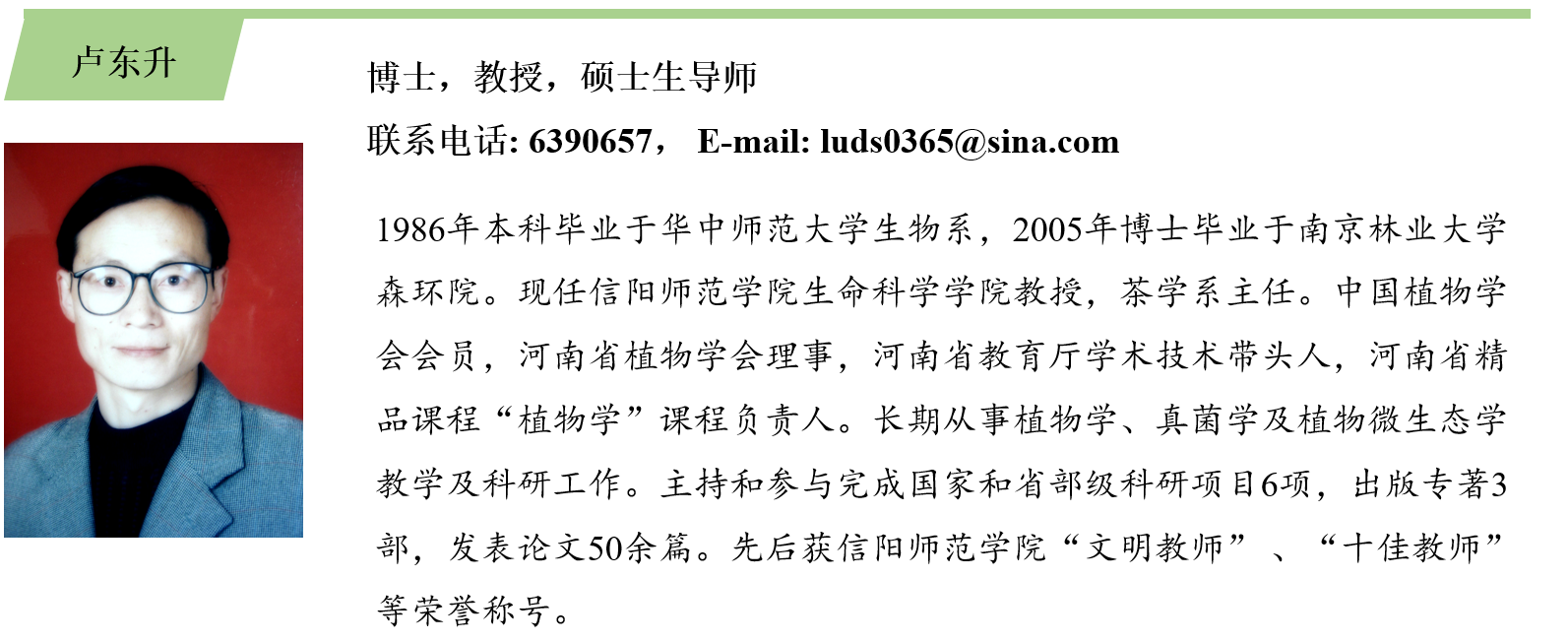 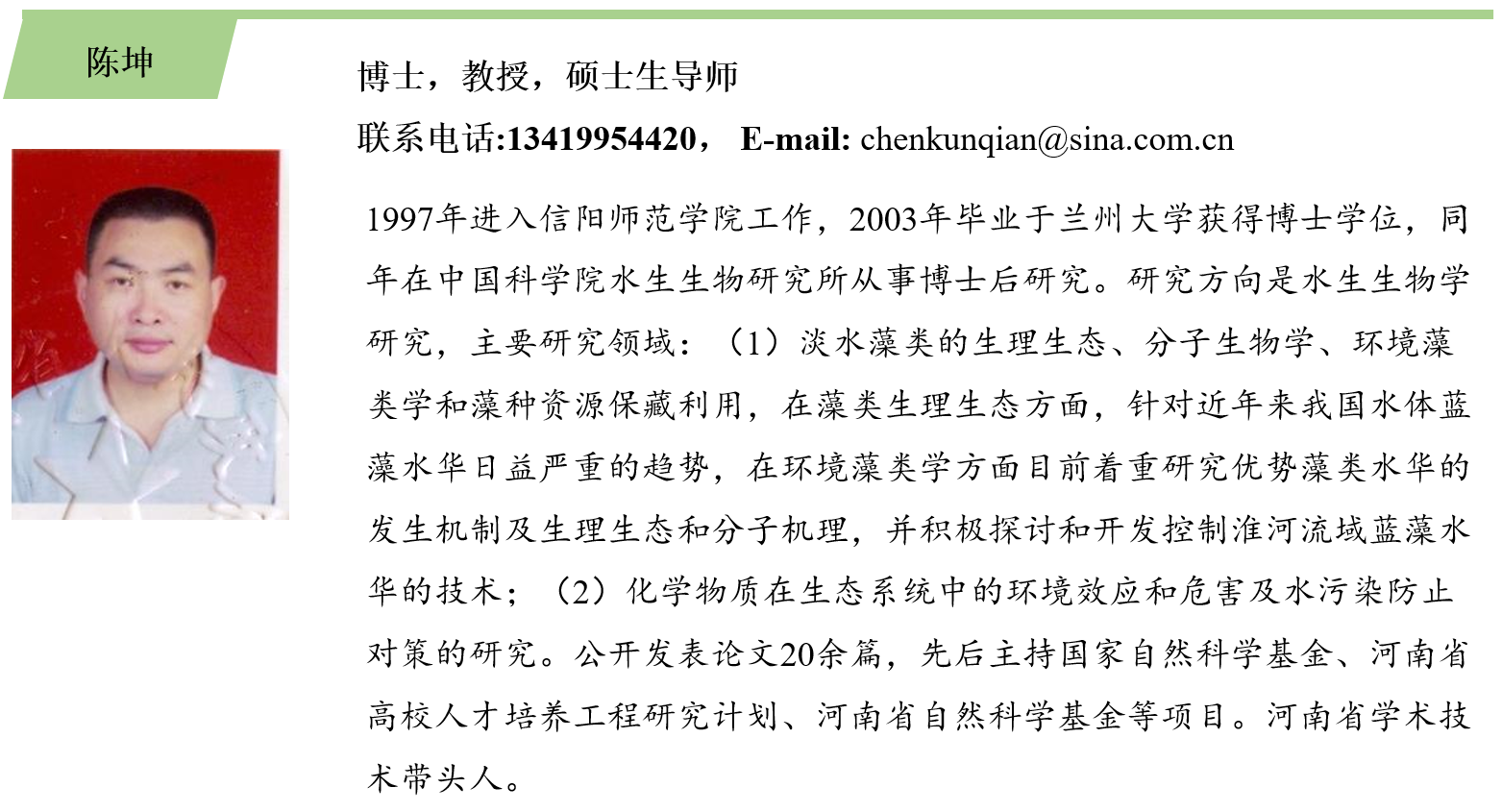 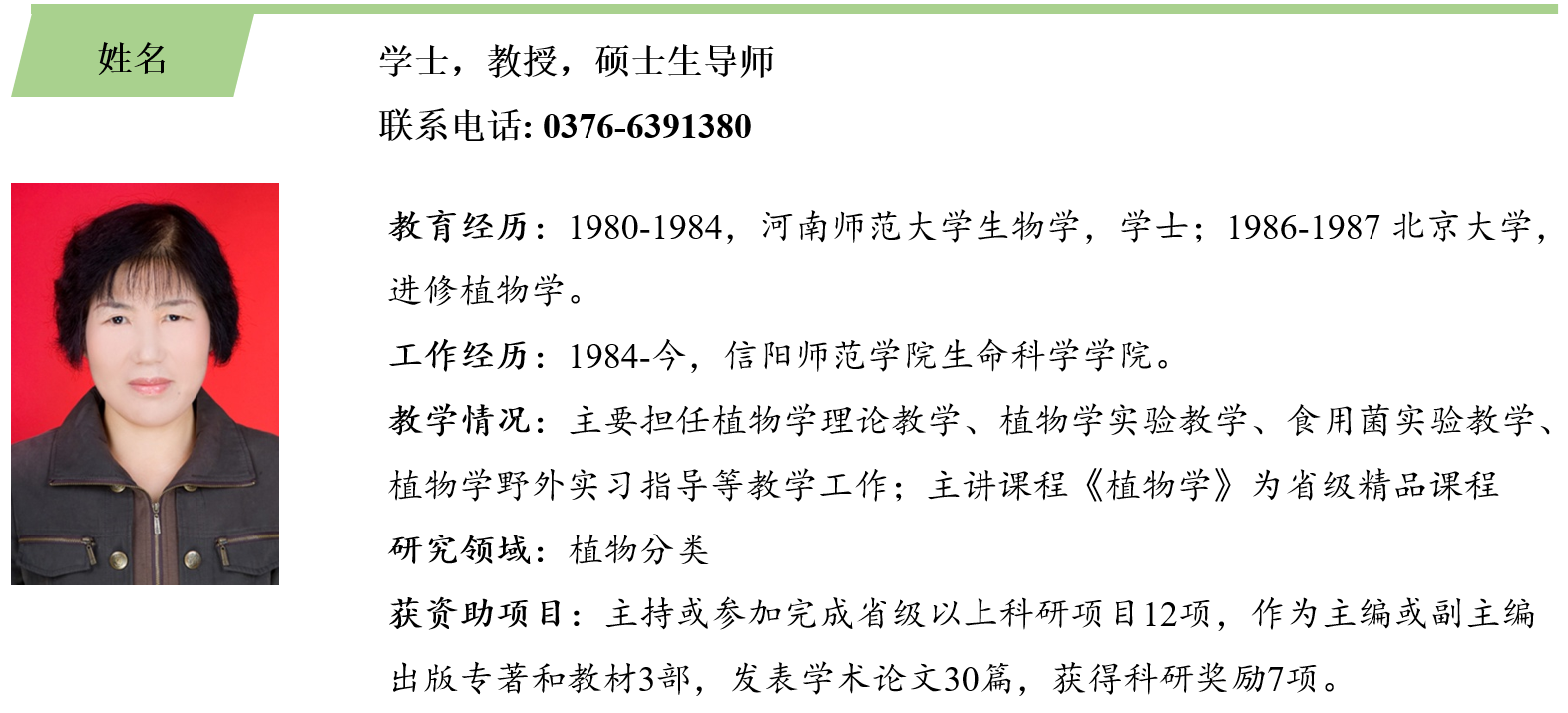 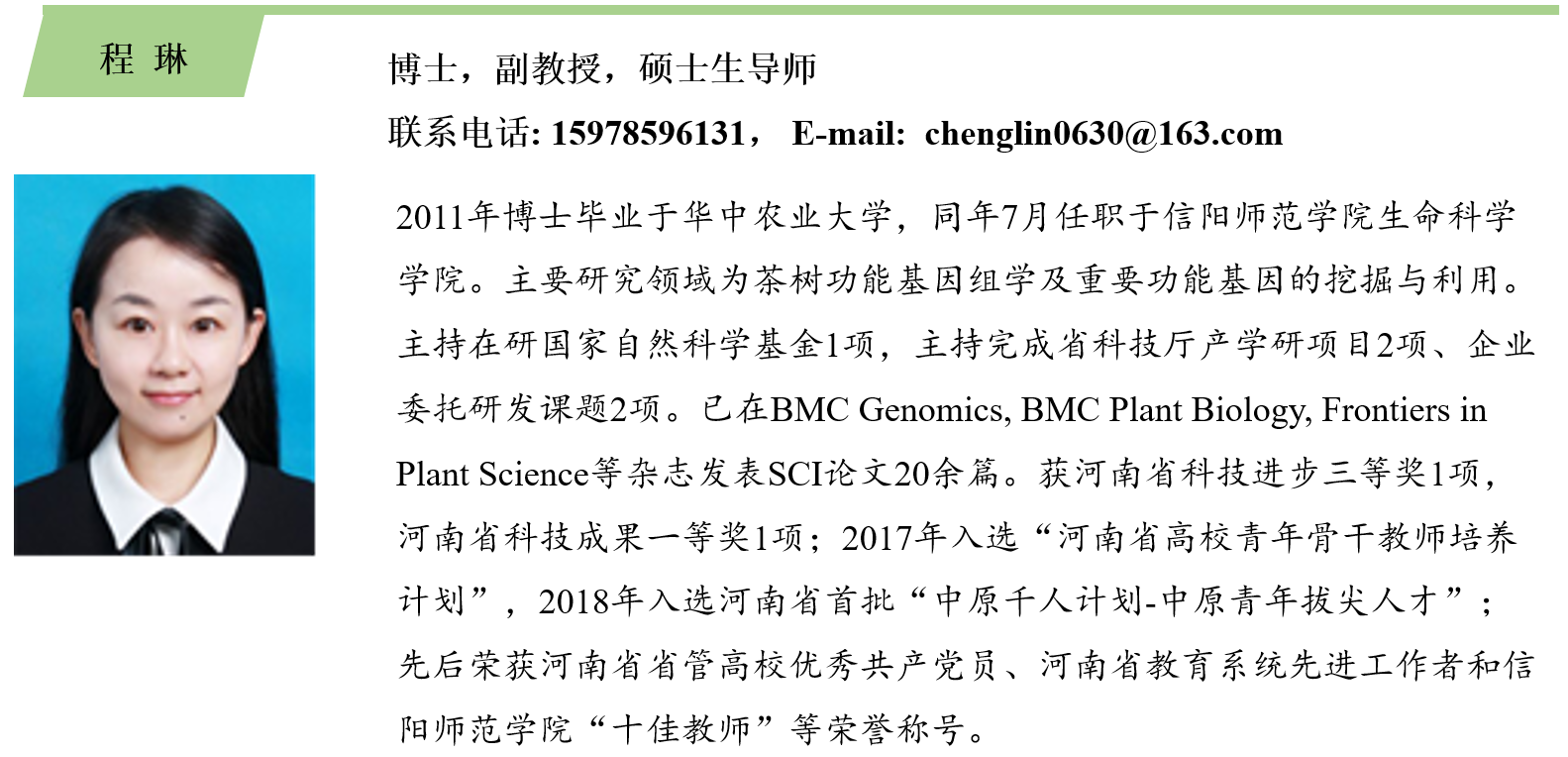 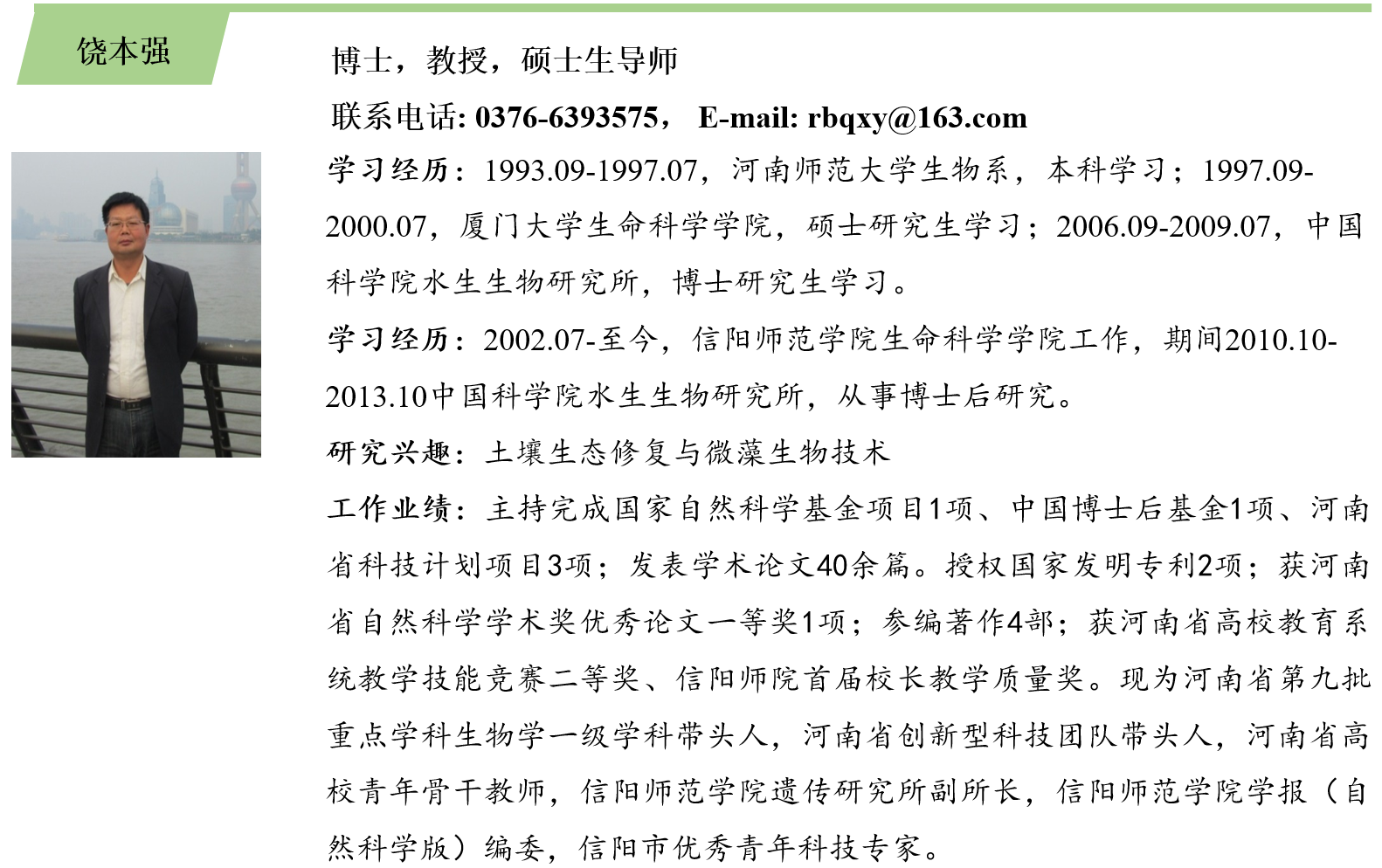 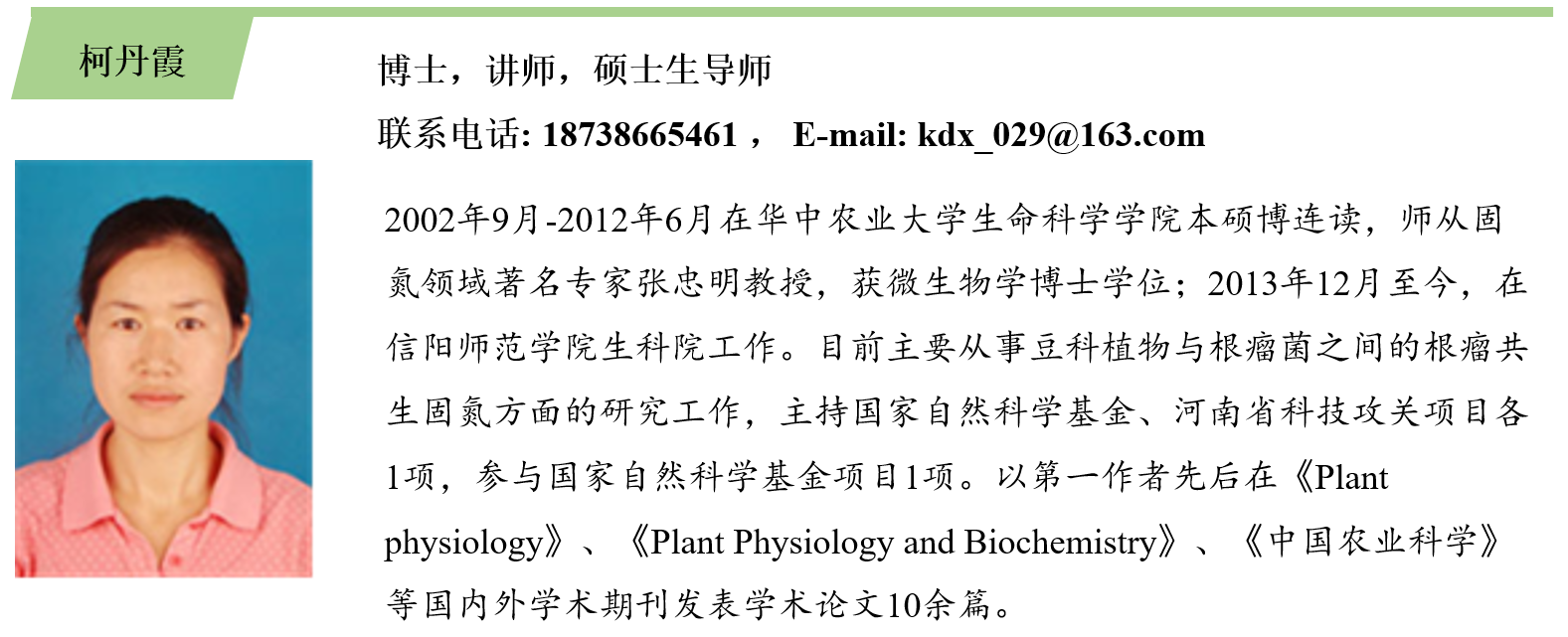 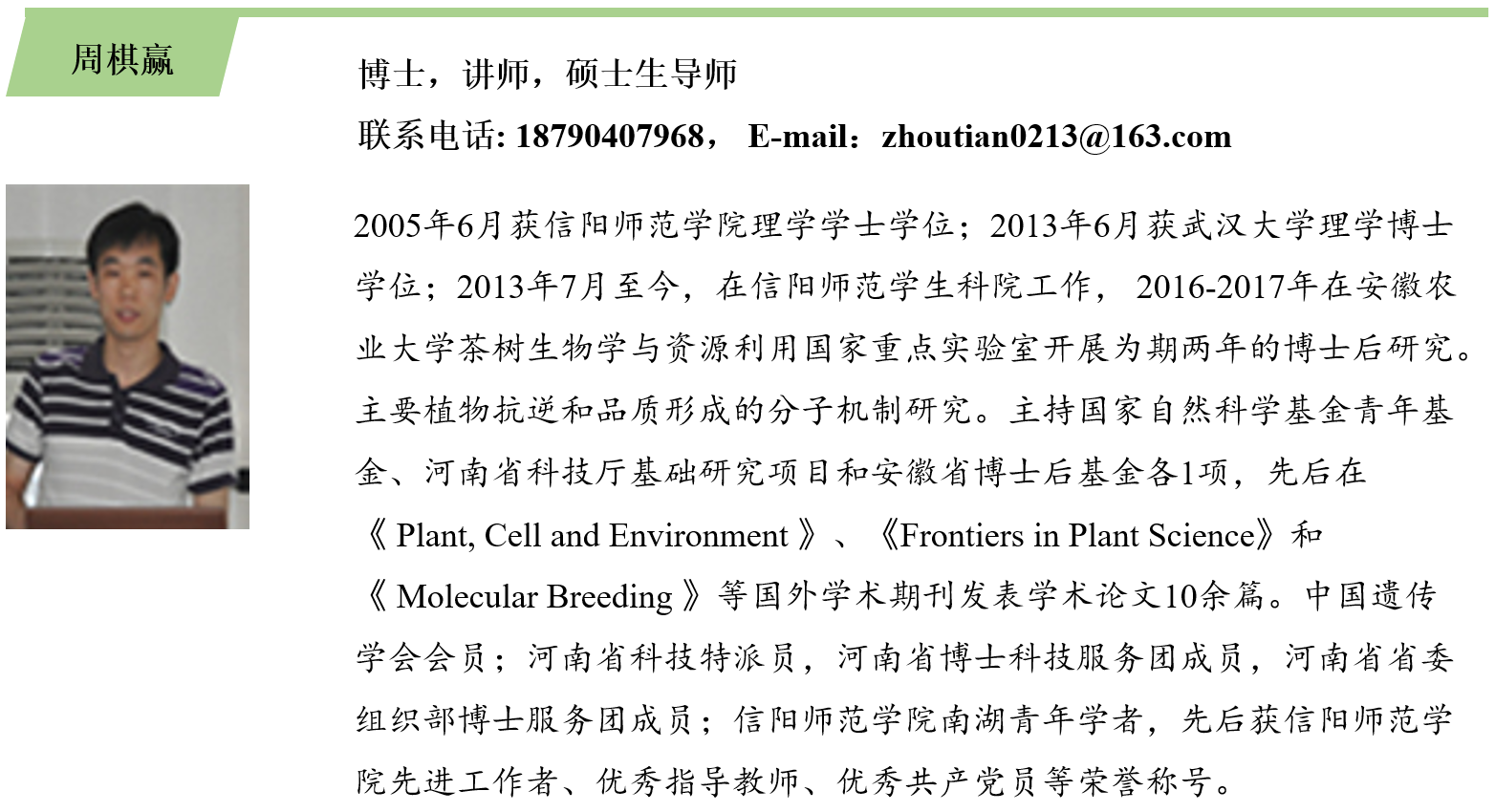 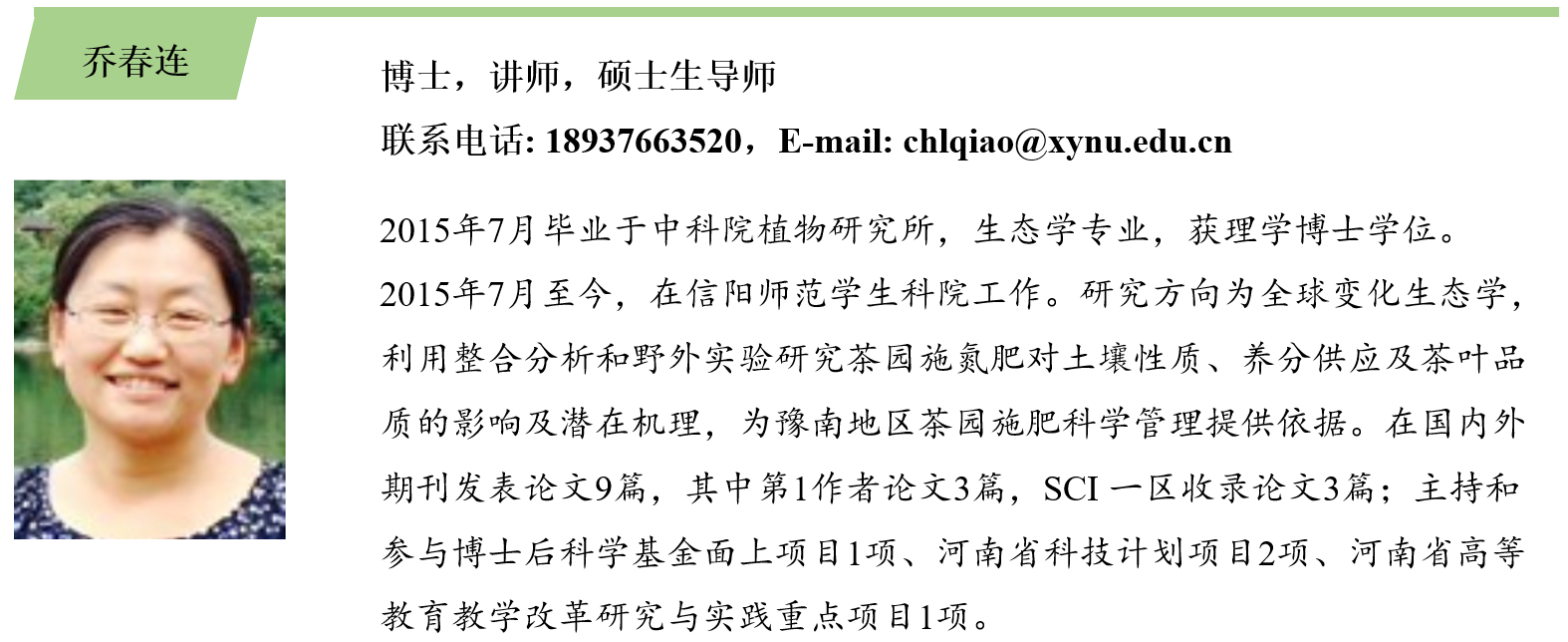 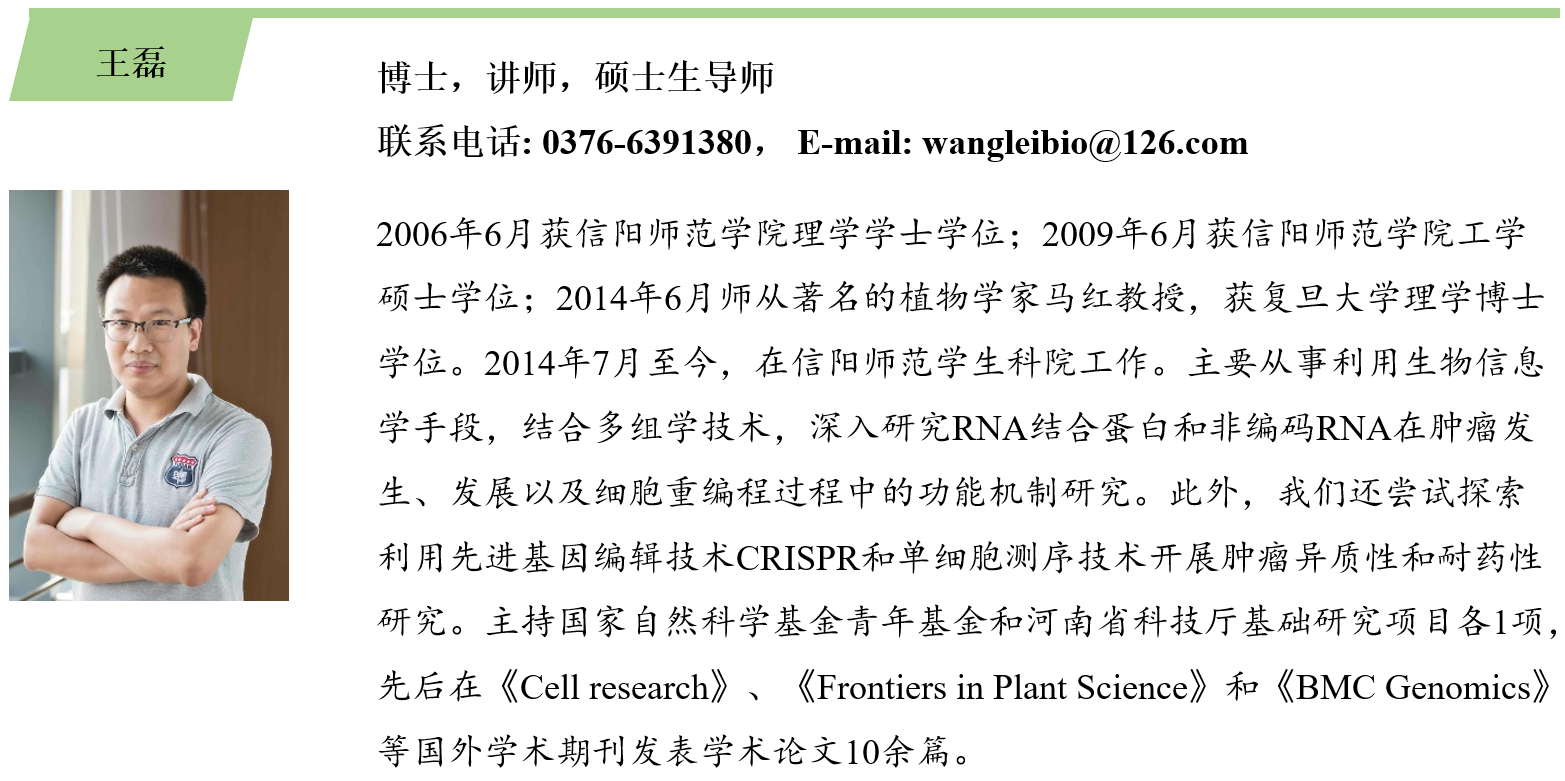 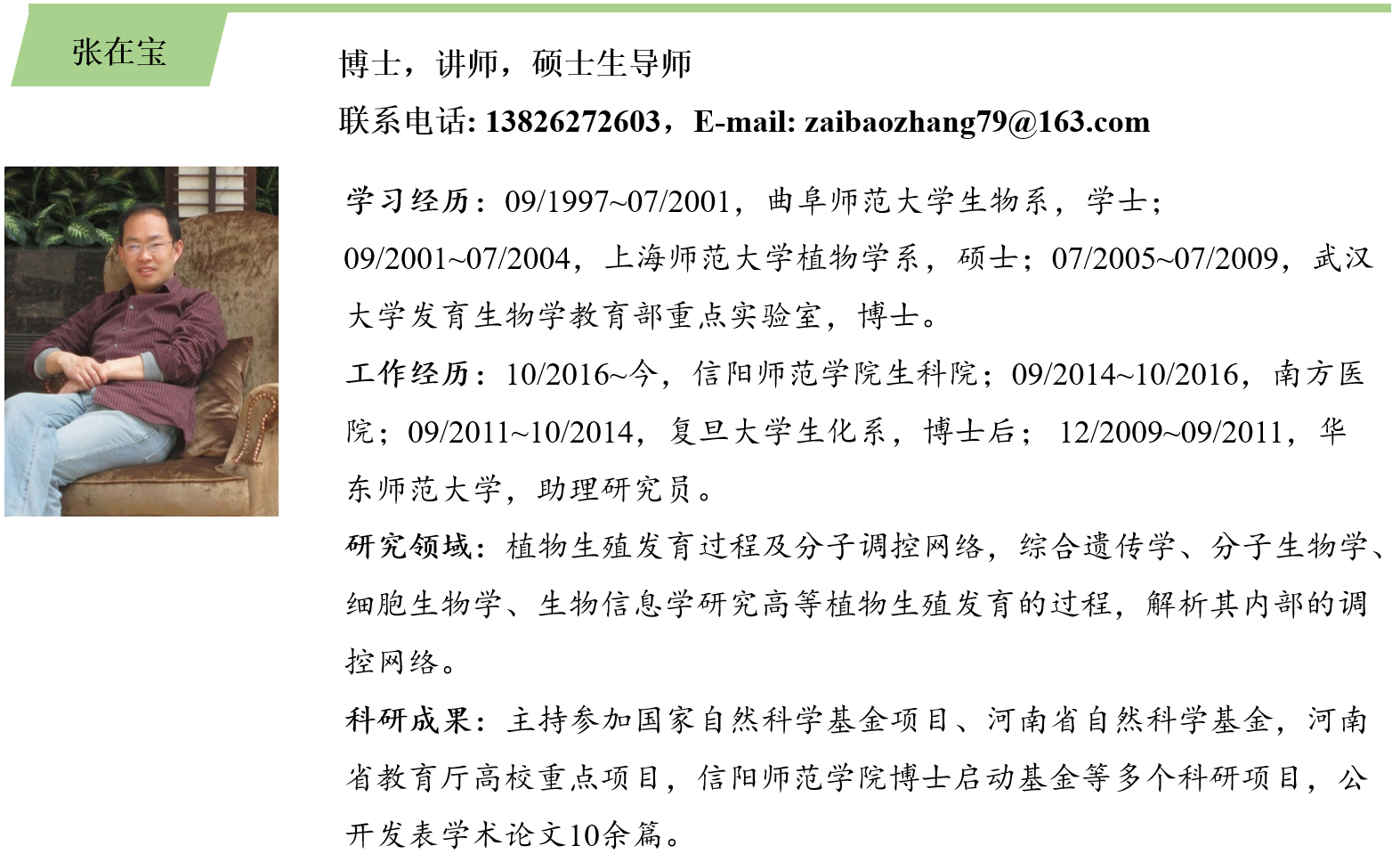 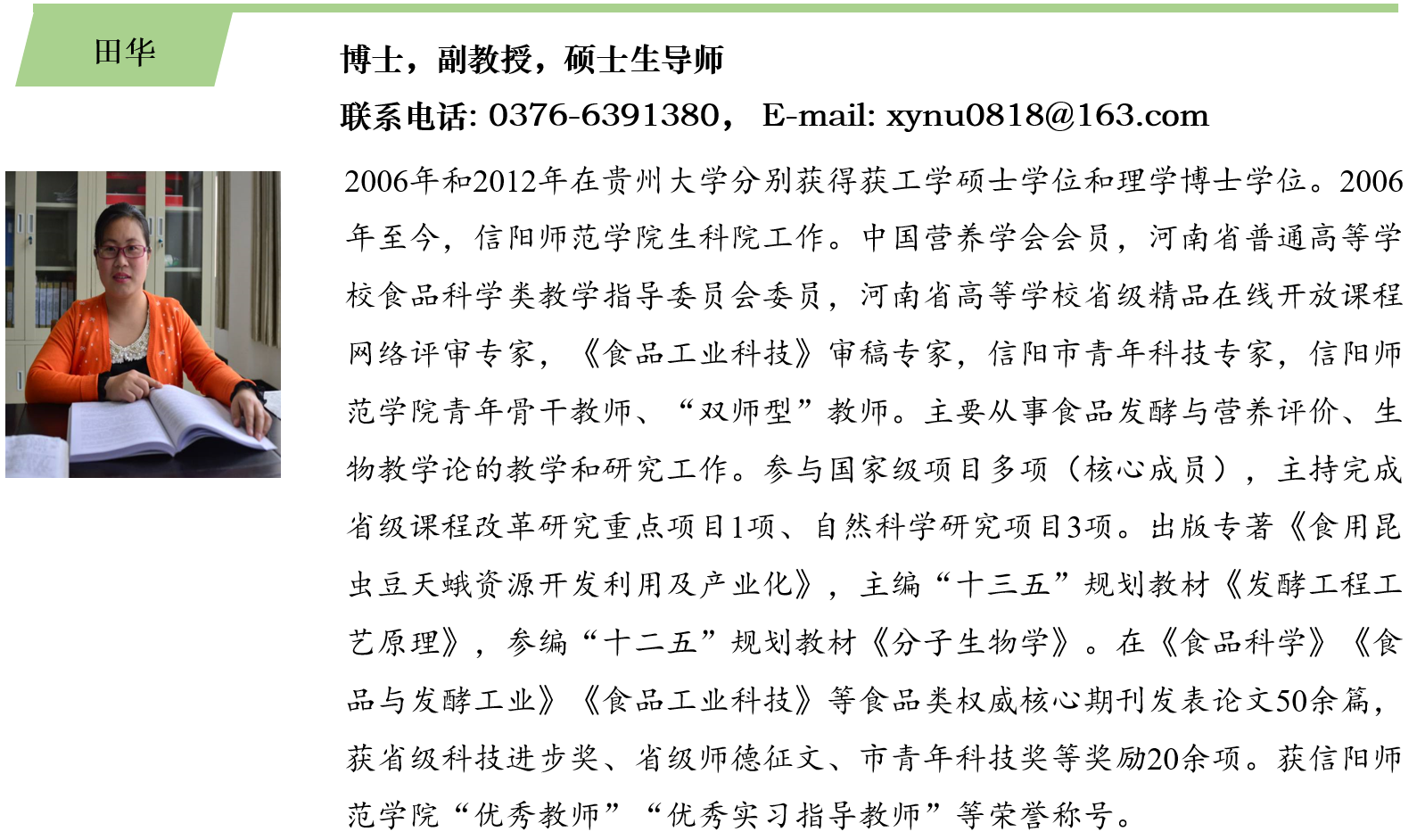 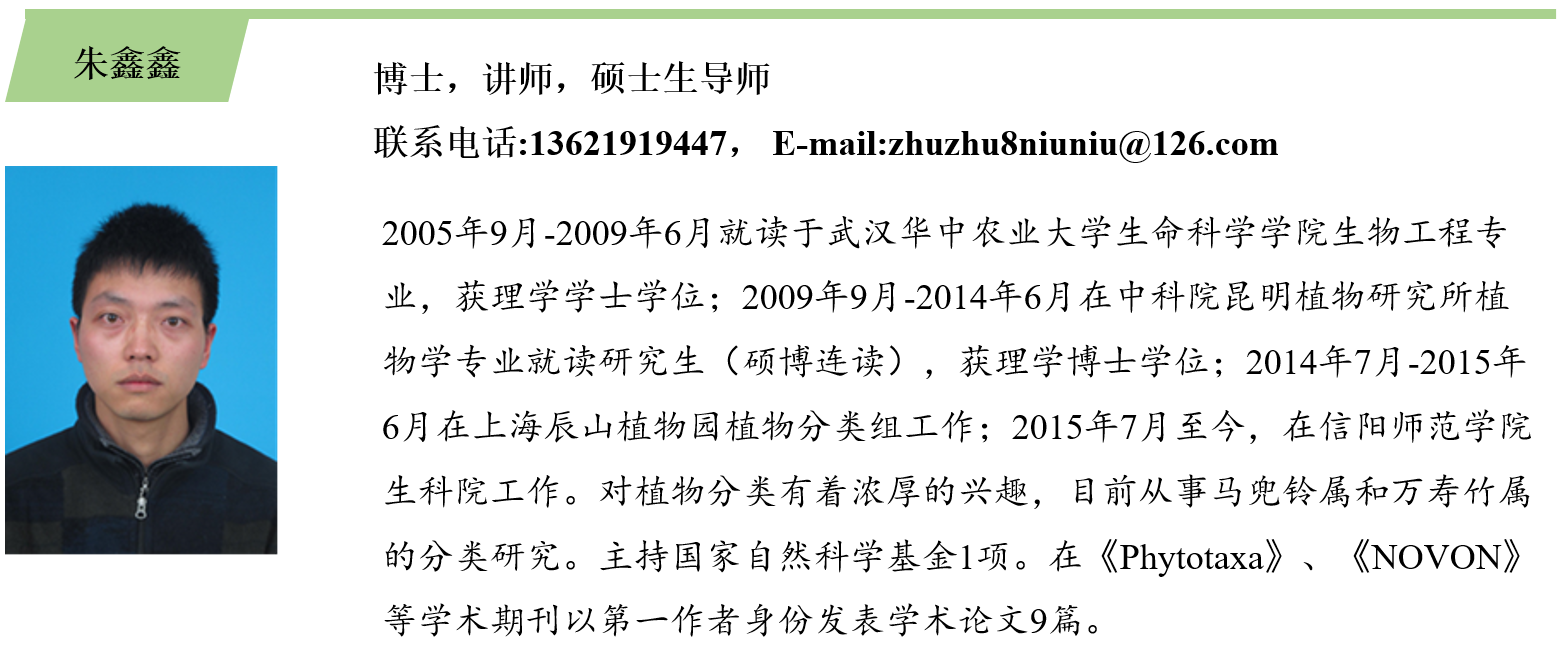 2. 动物学方向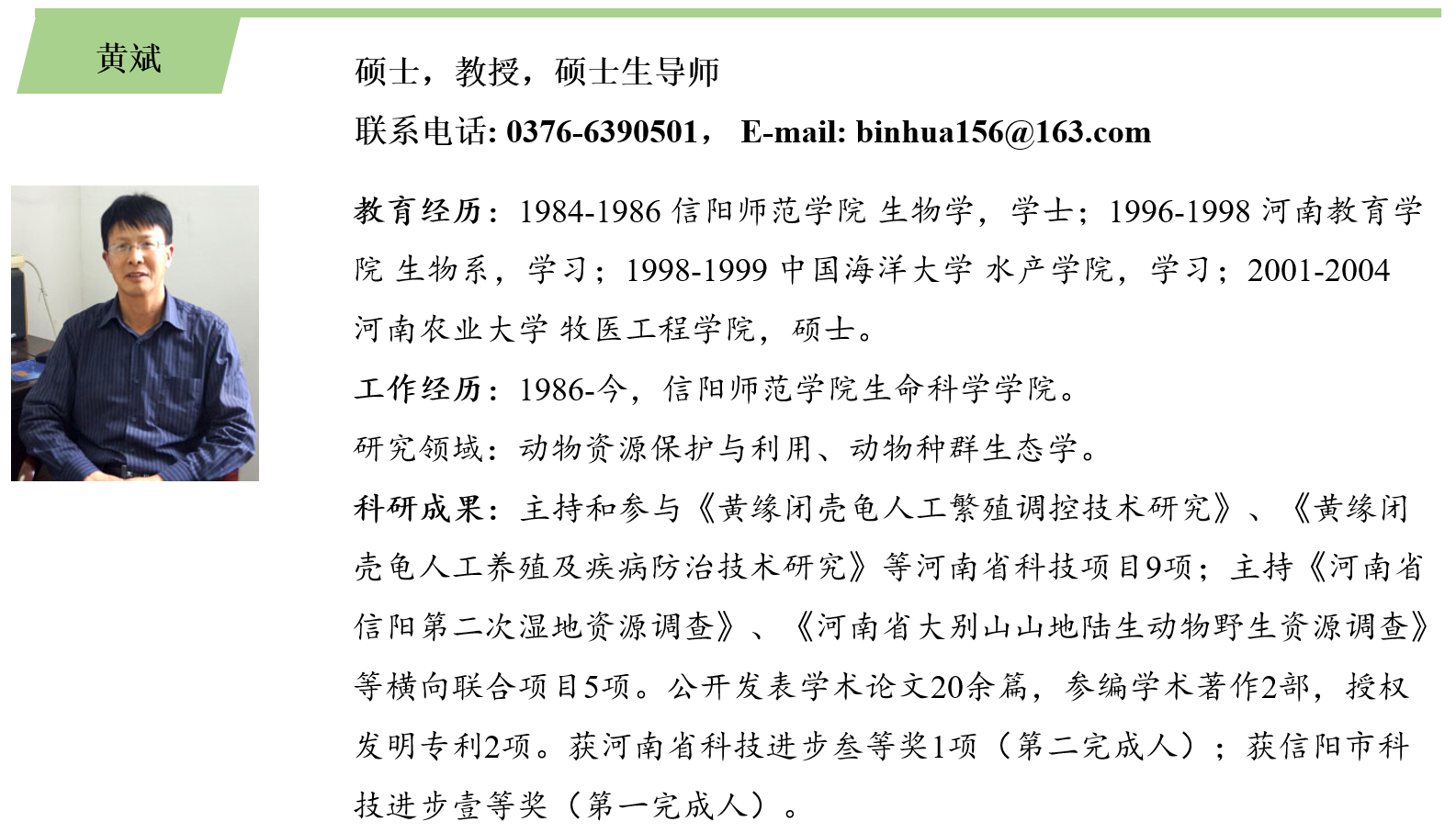 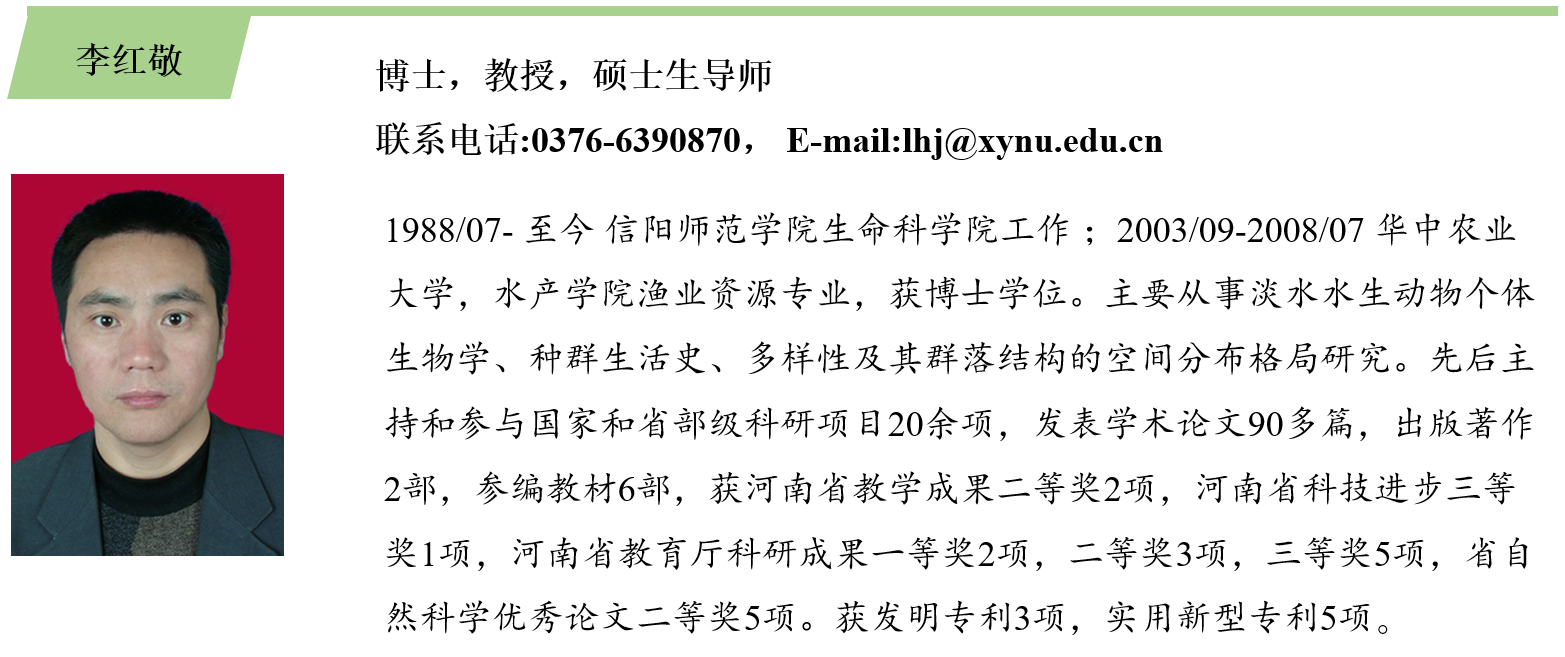 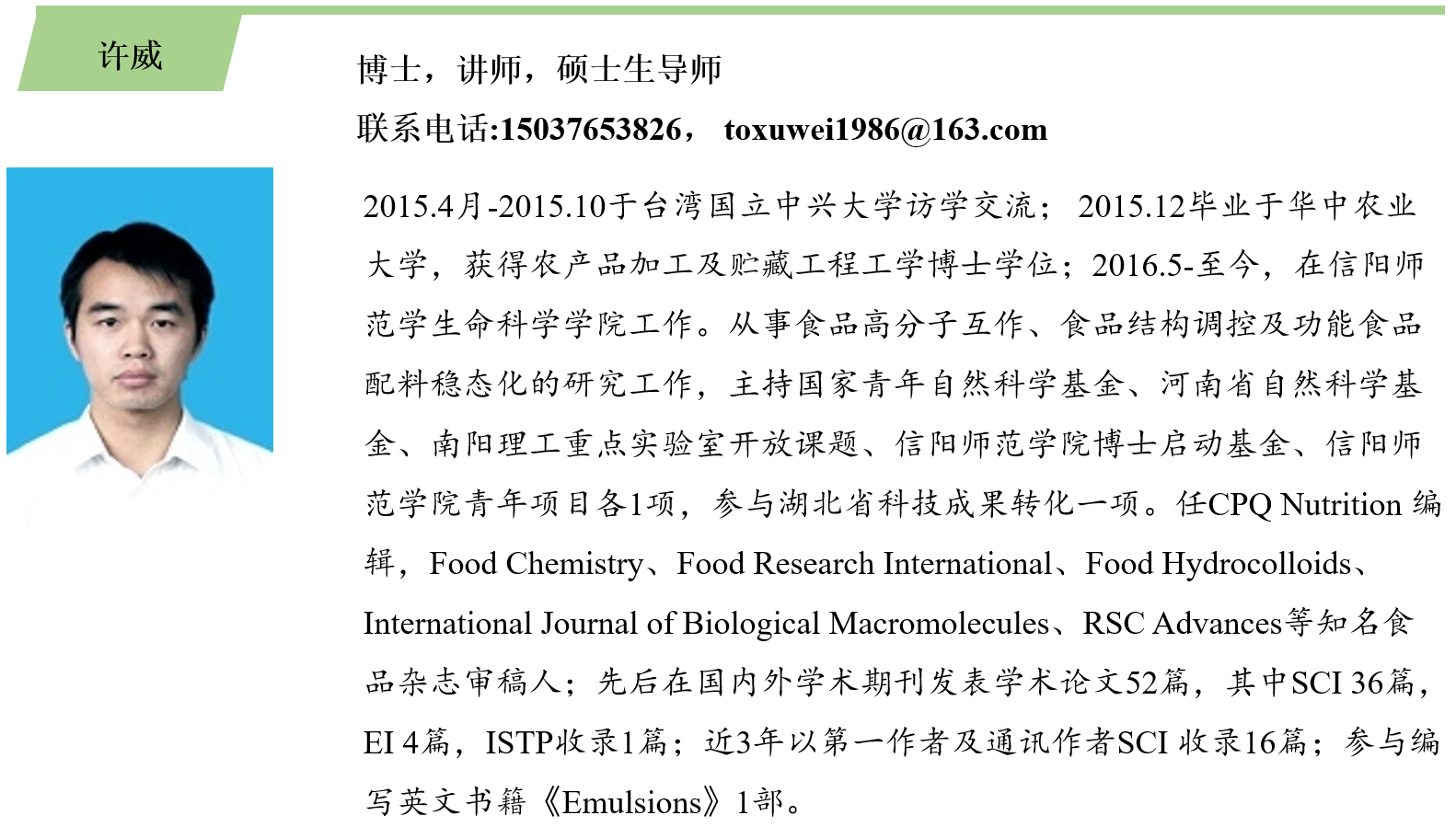 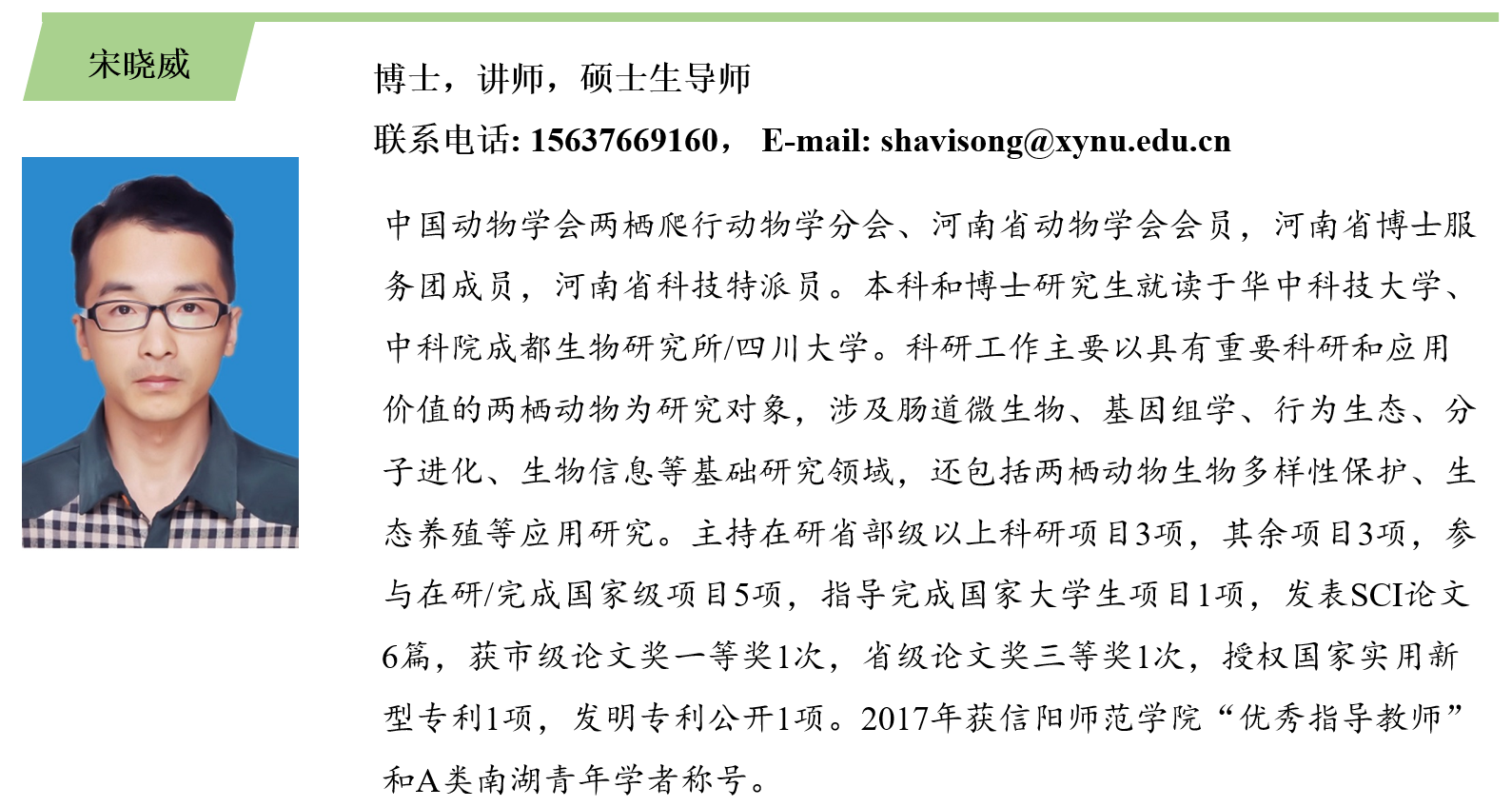 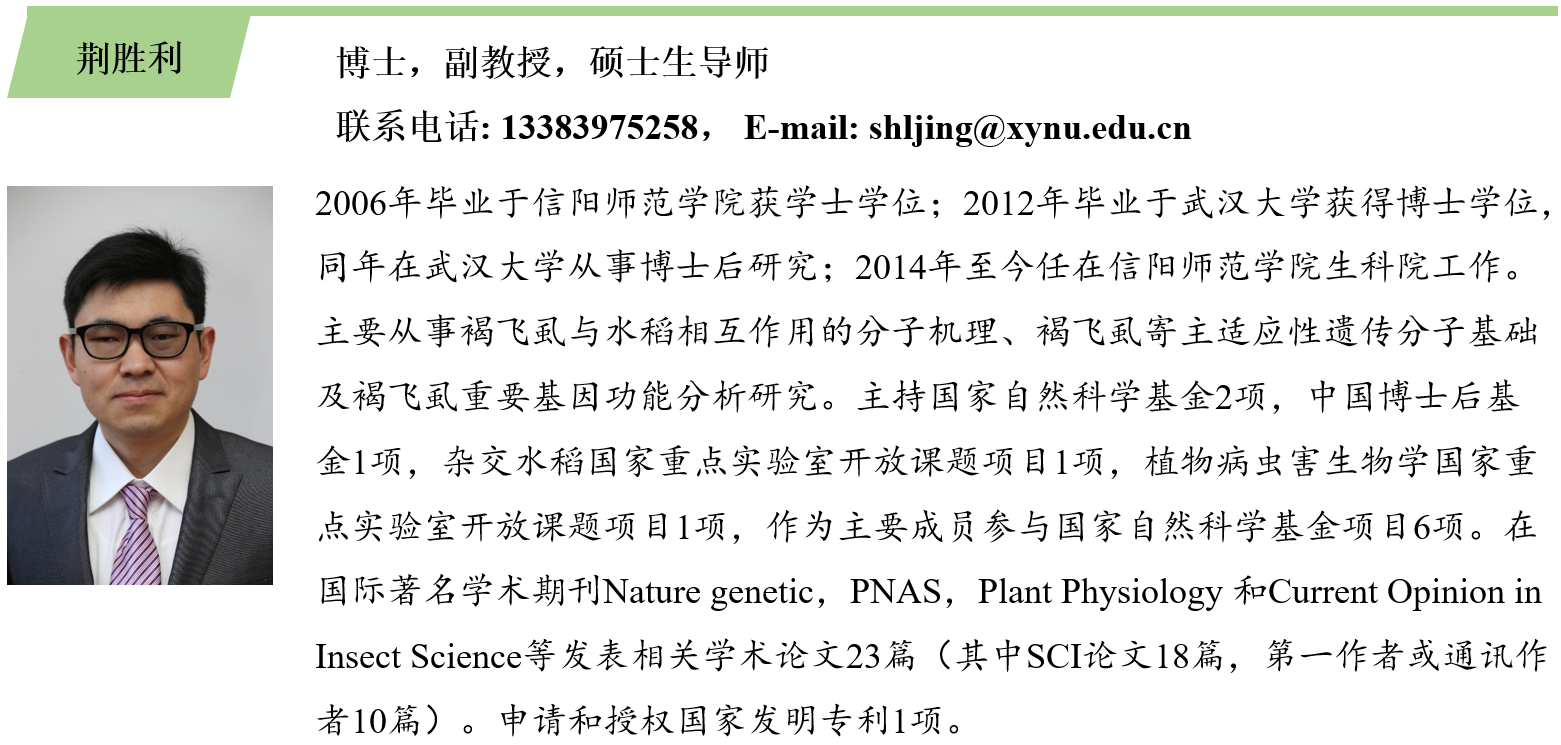 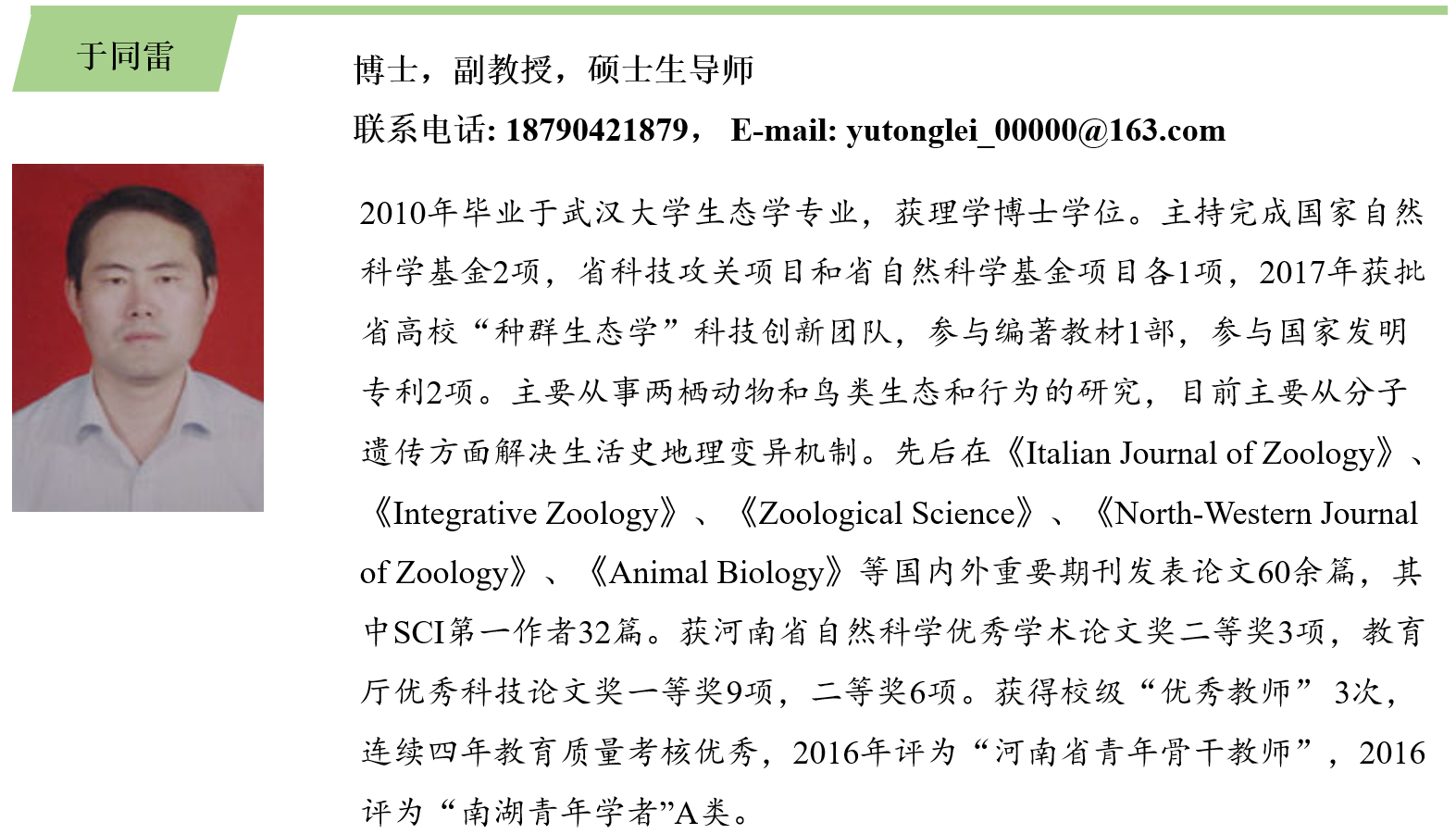 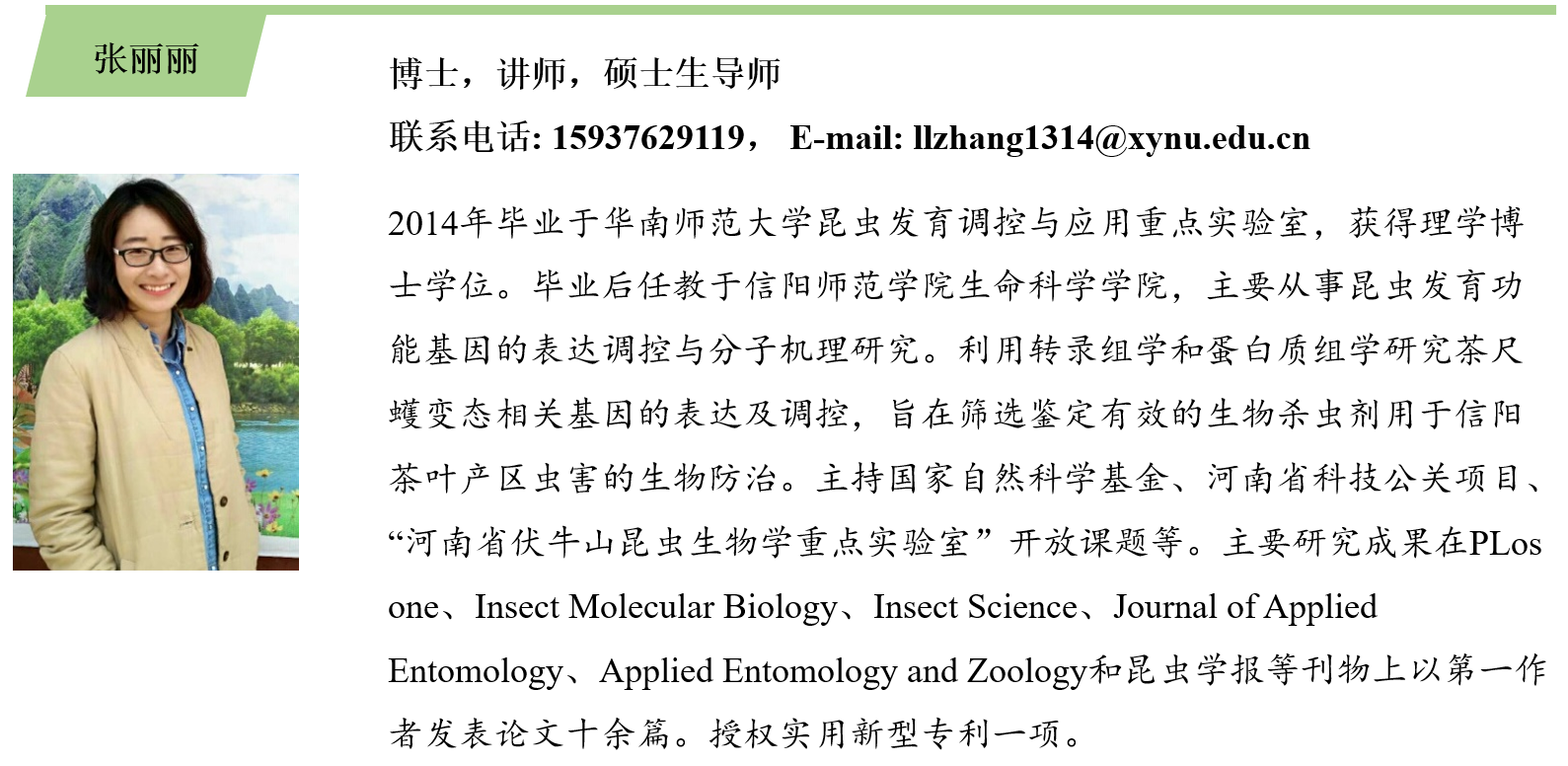 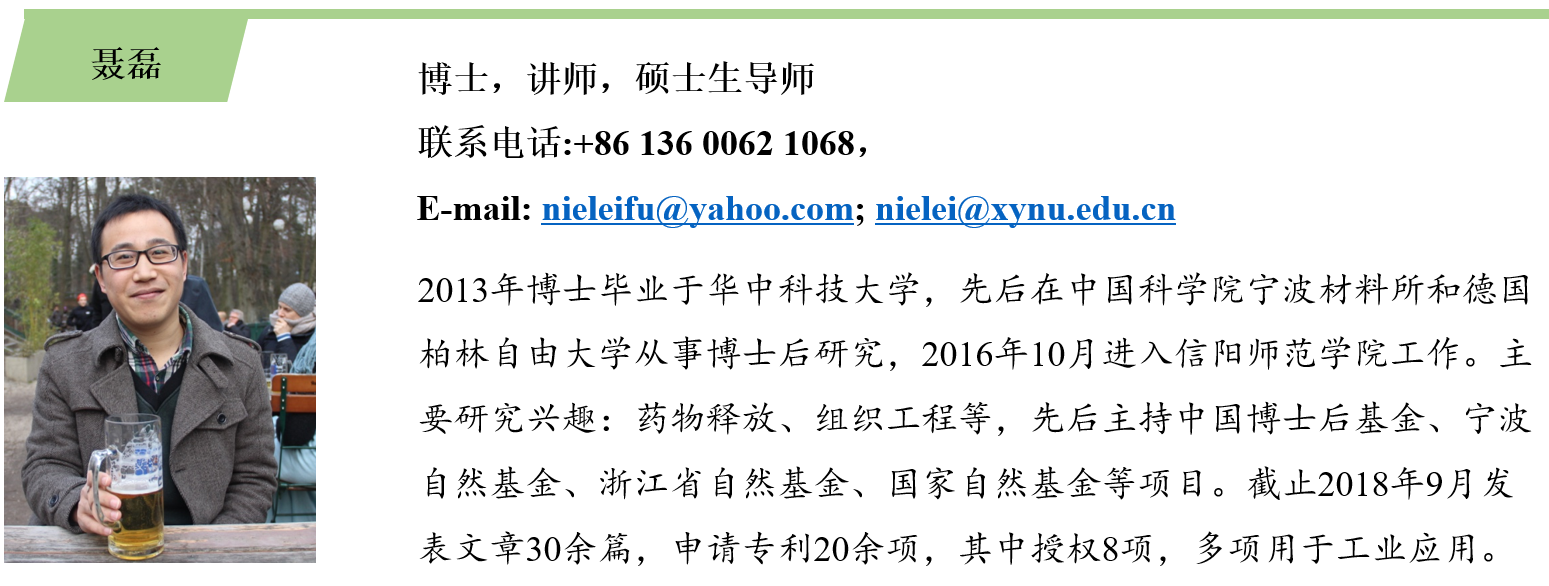 3. 遗传学方向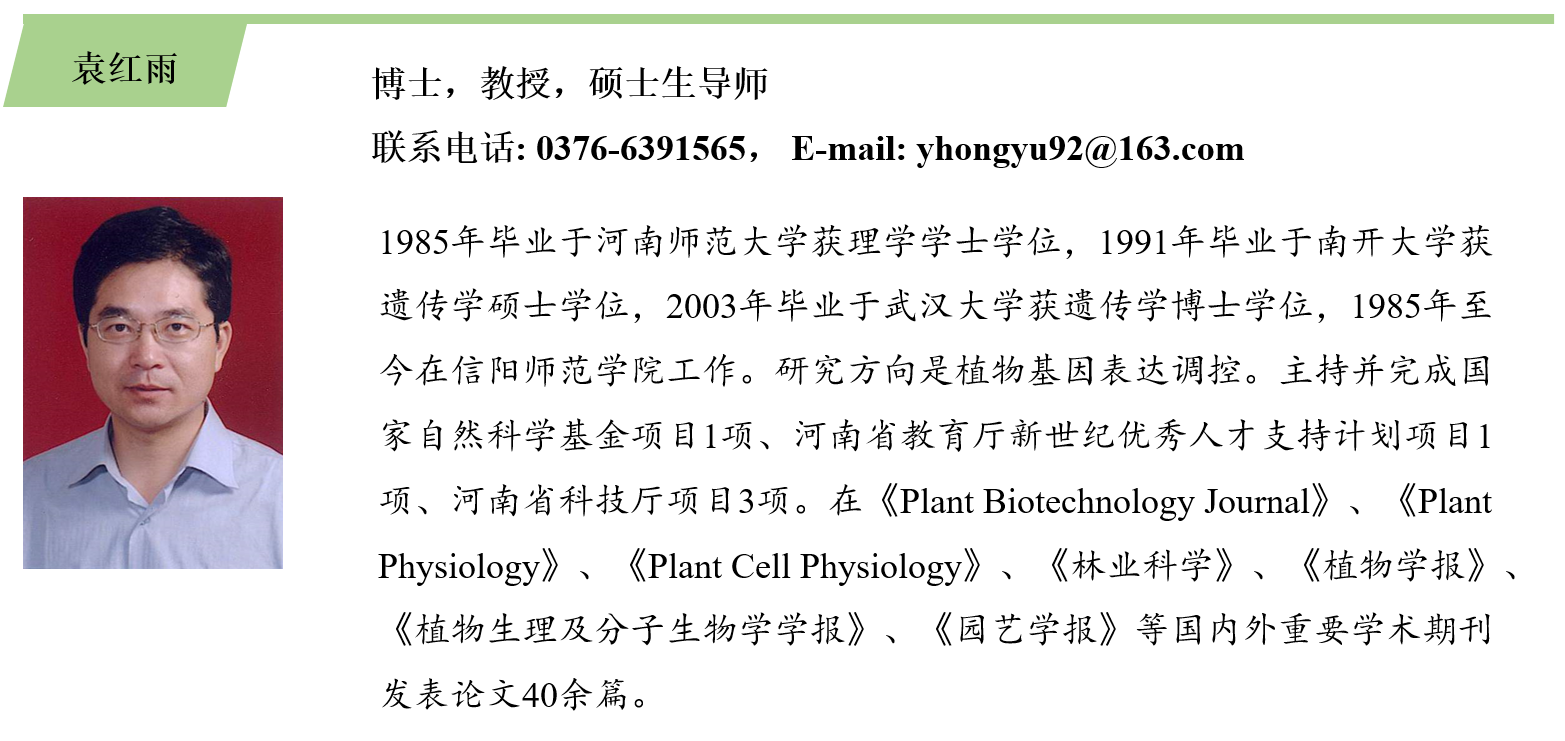 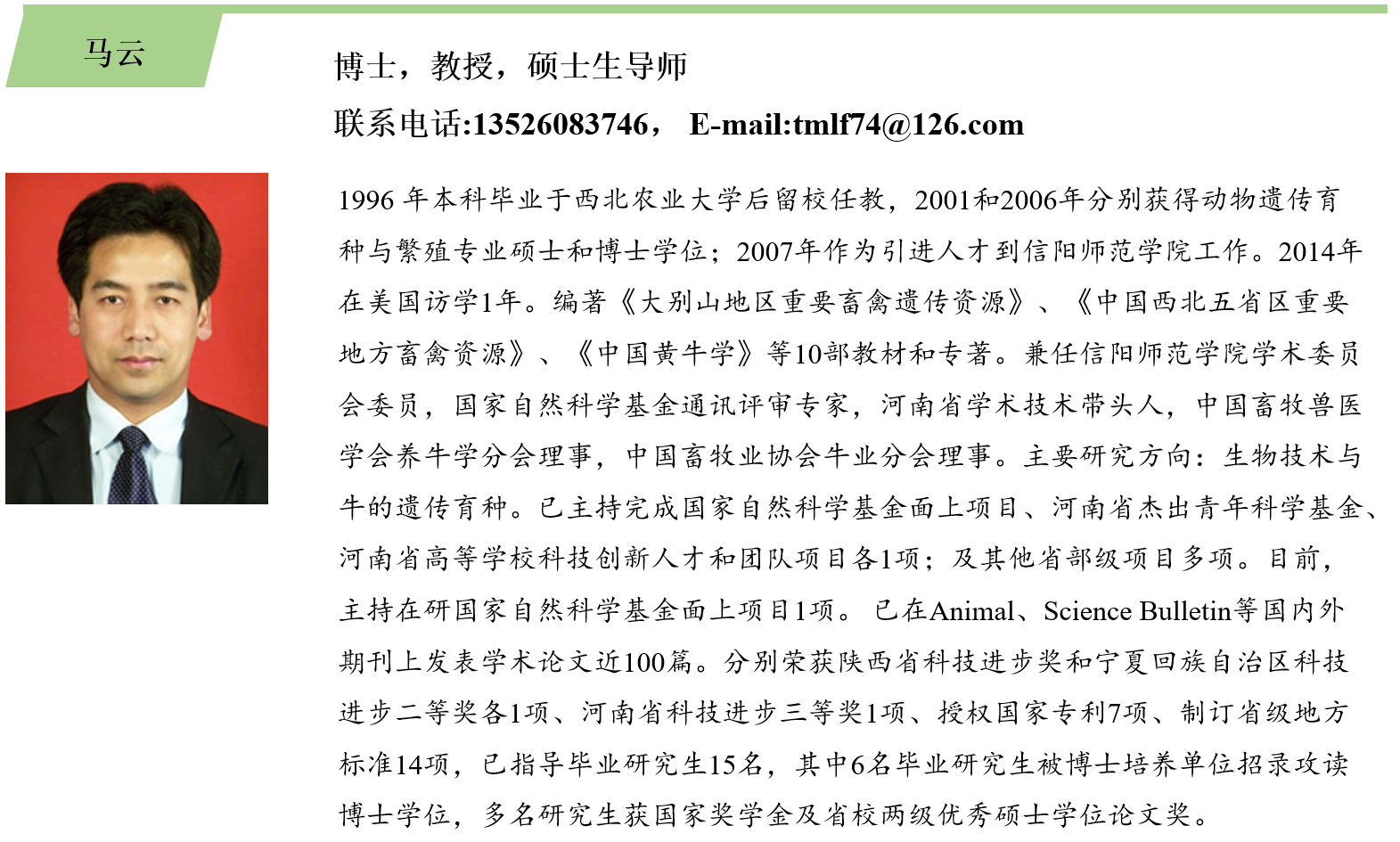 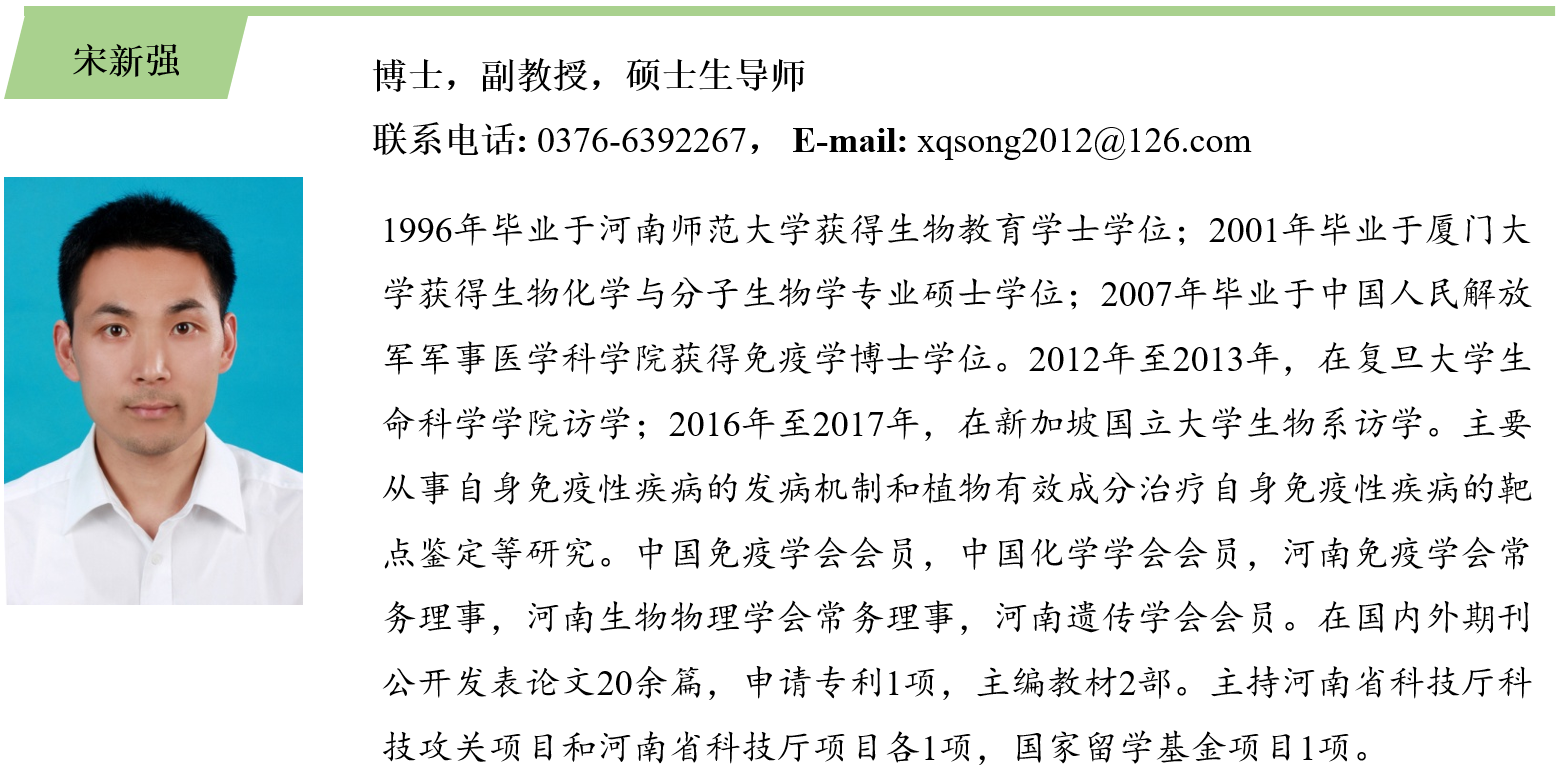 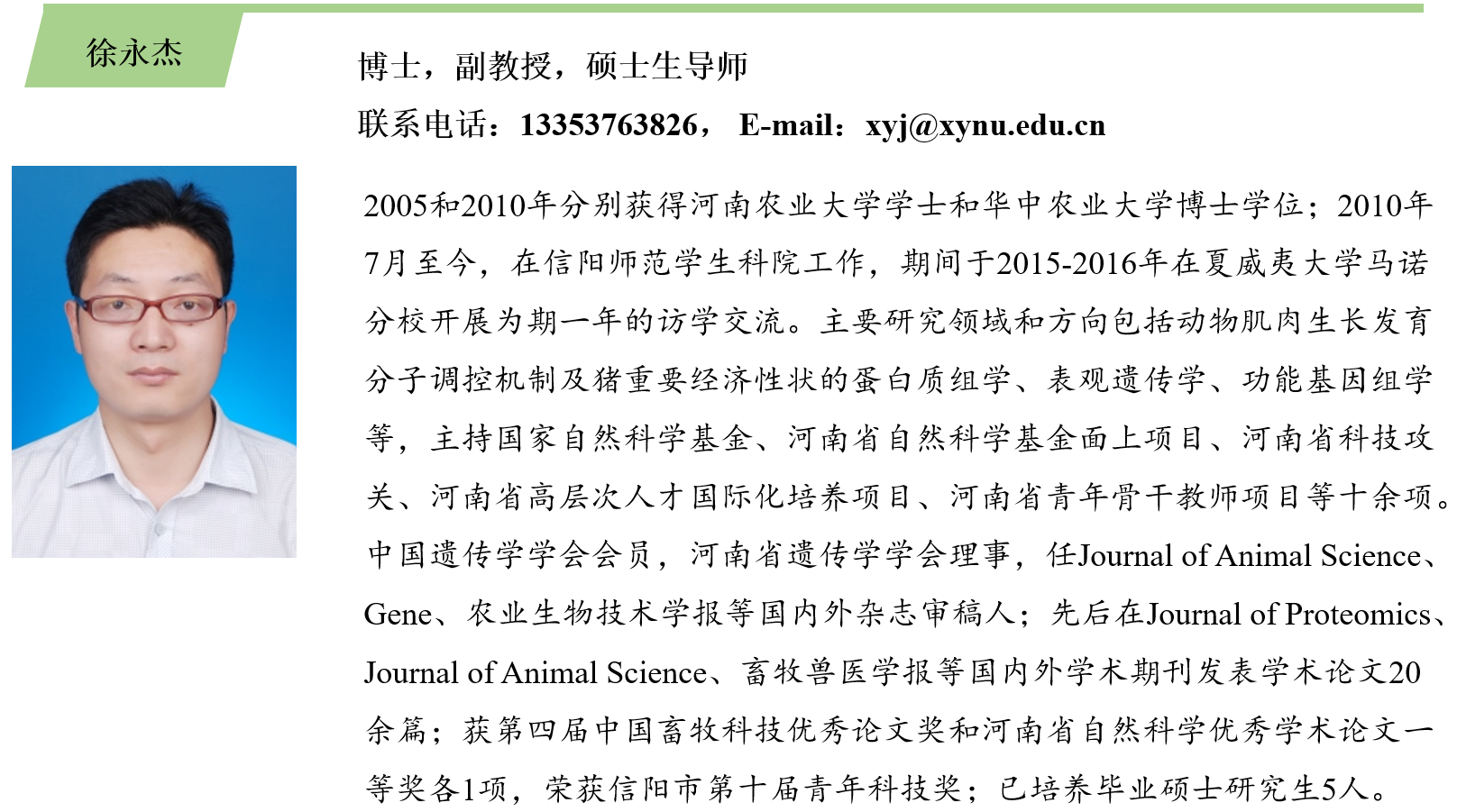 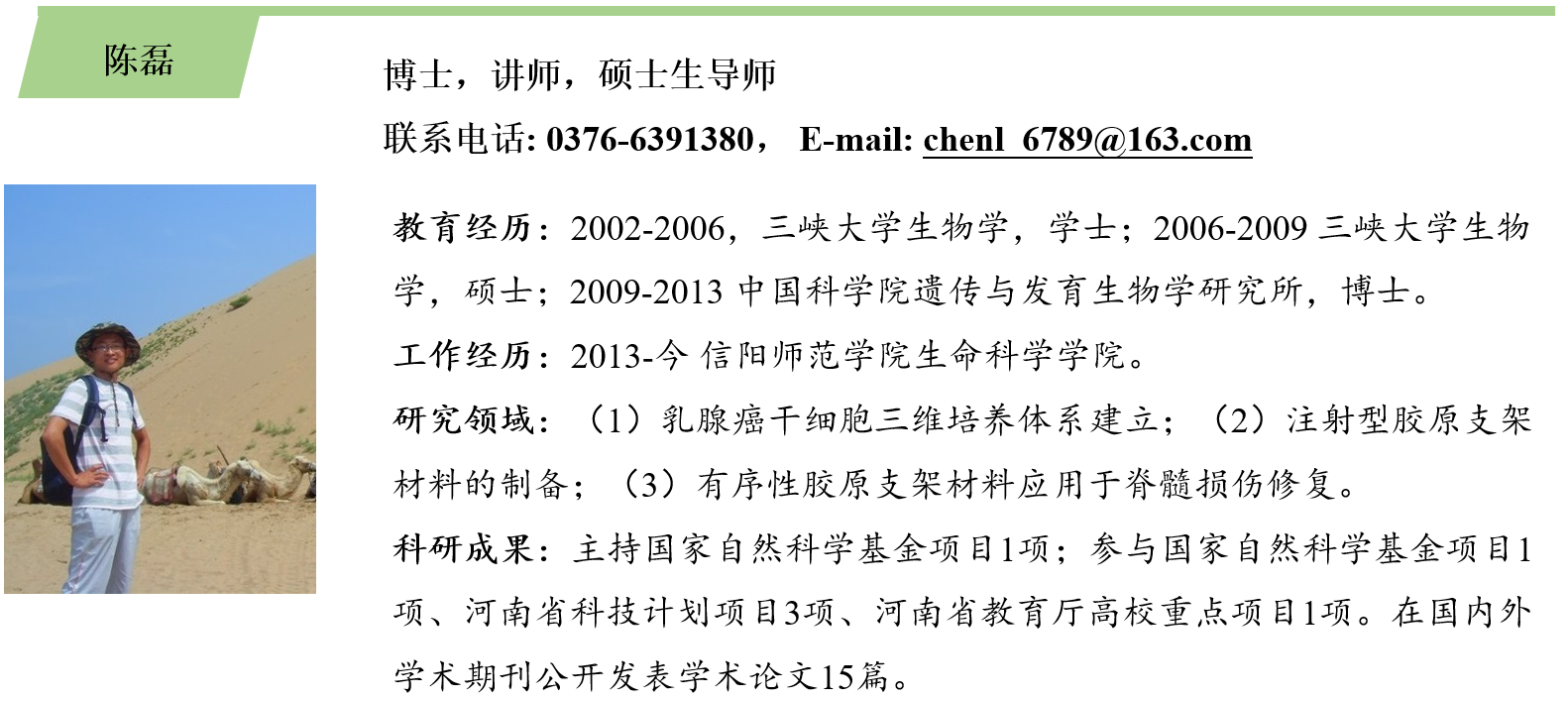 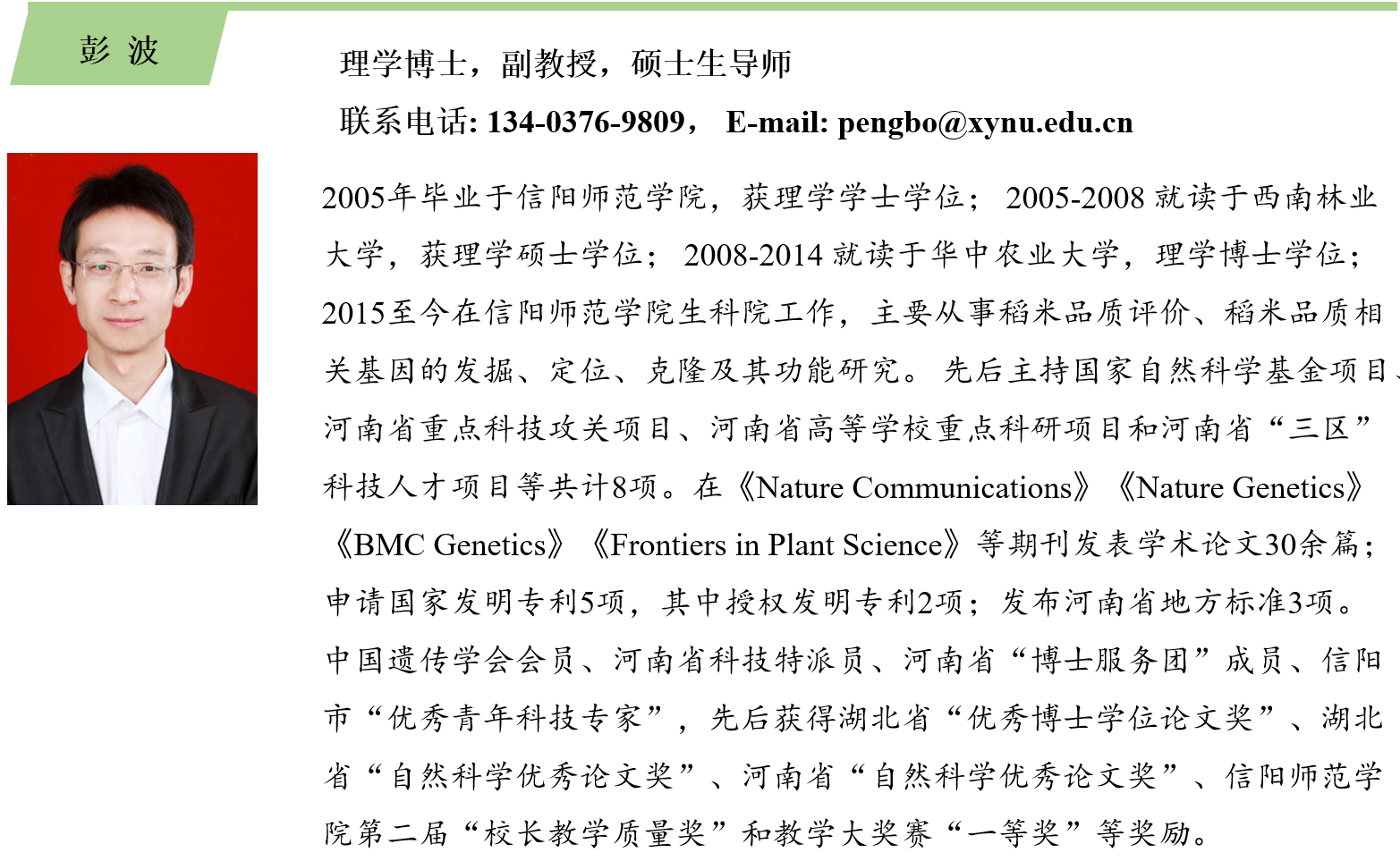 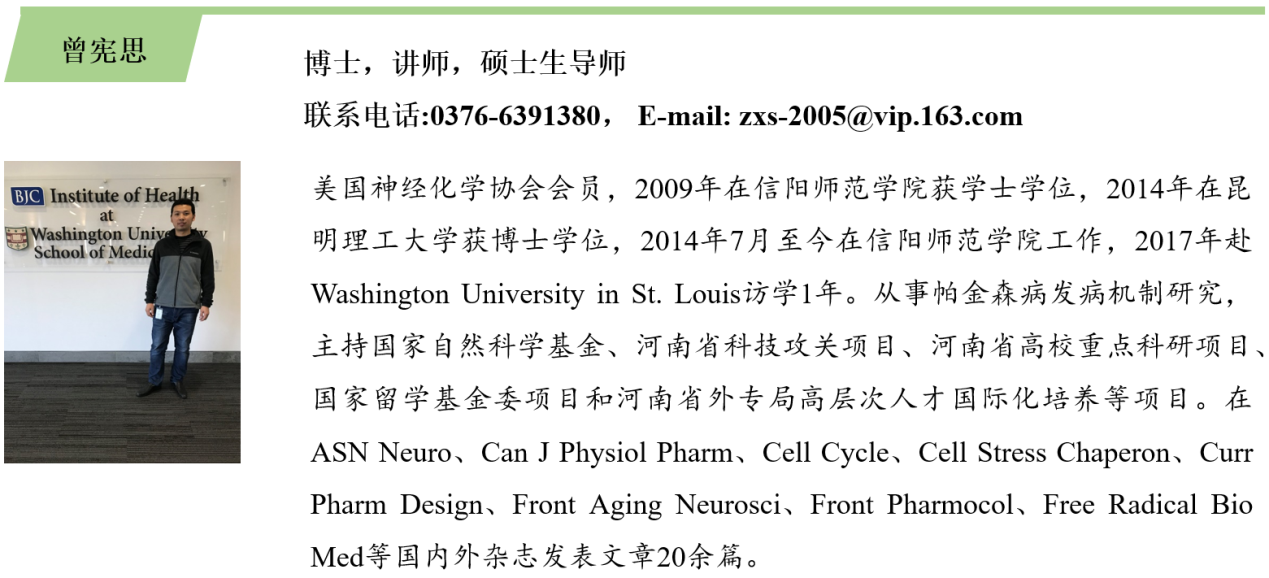 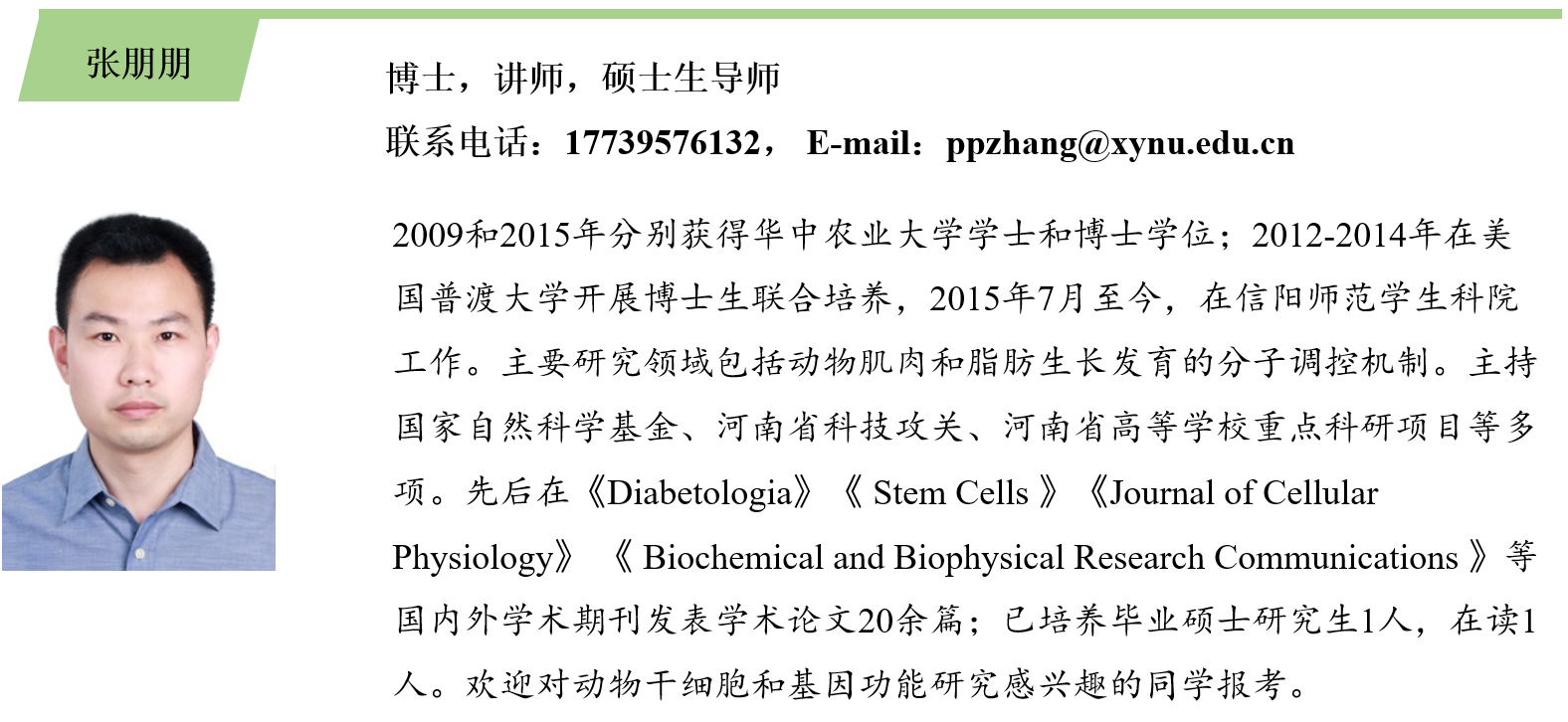 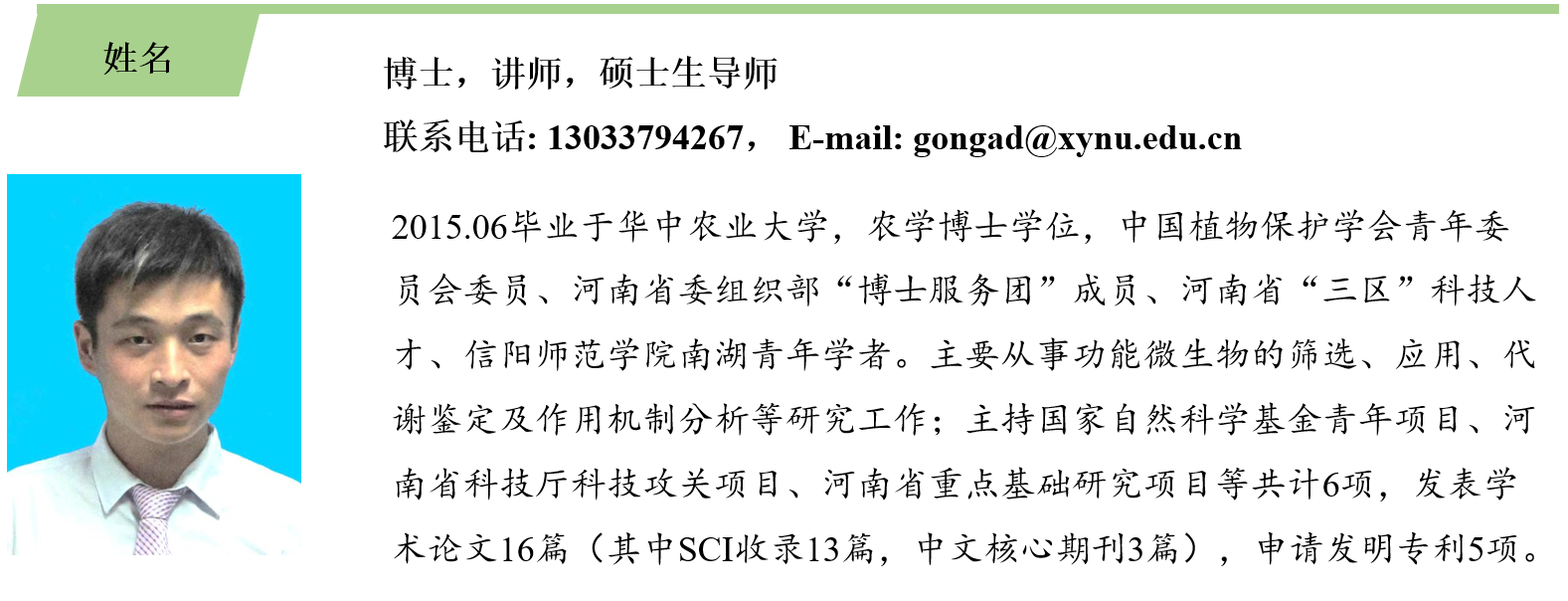 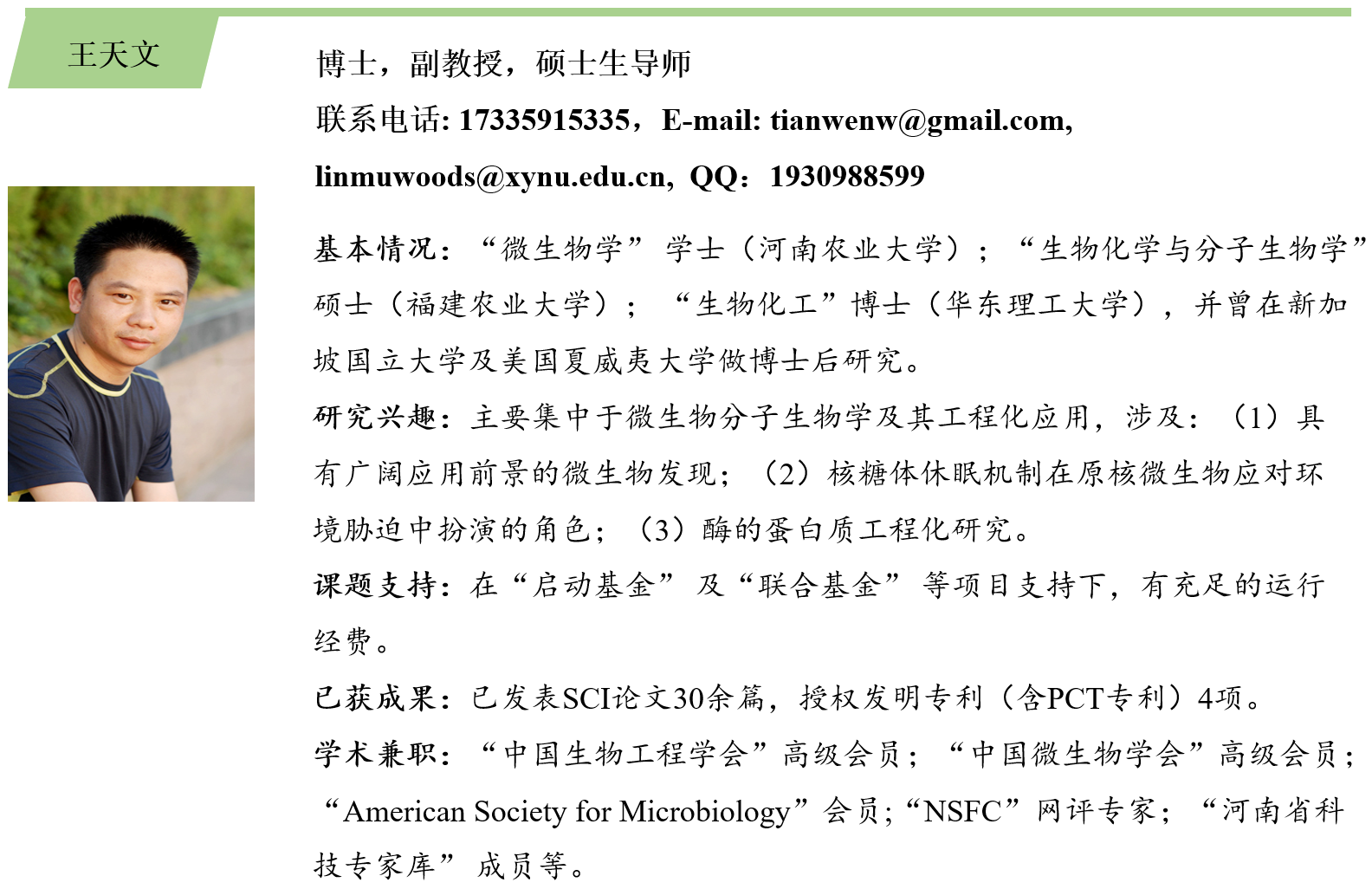 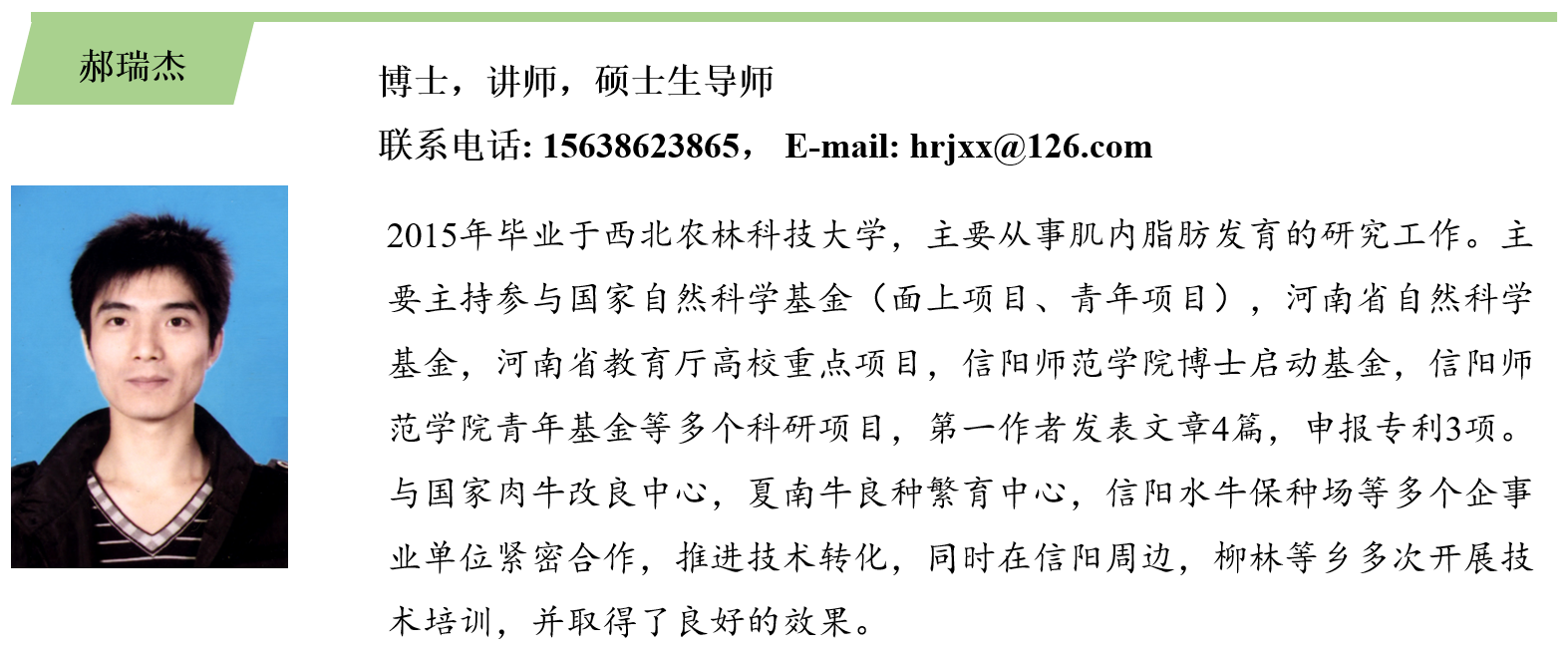 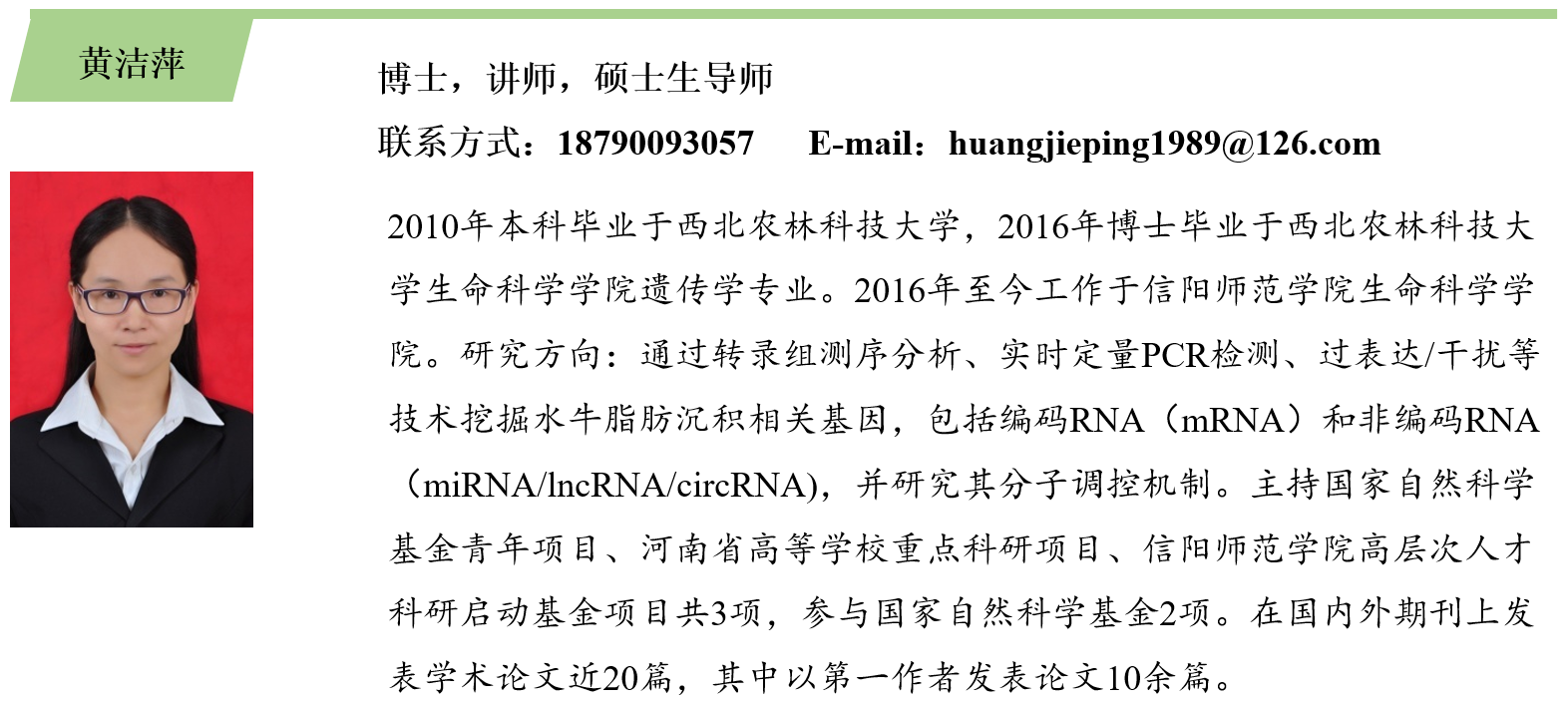 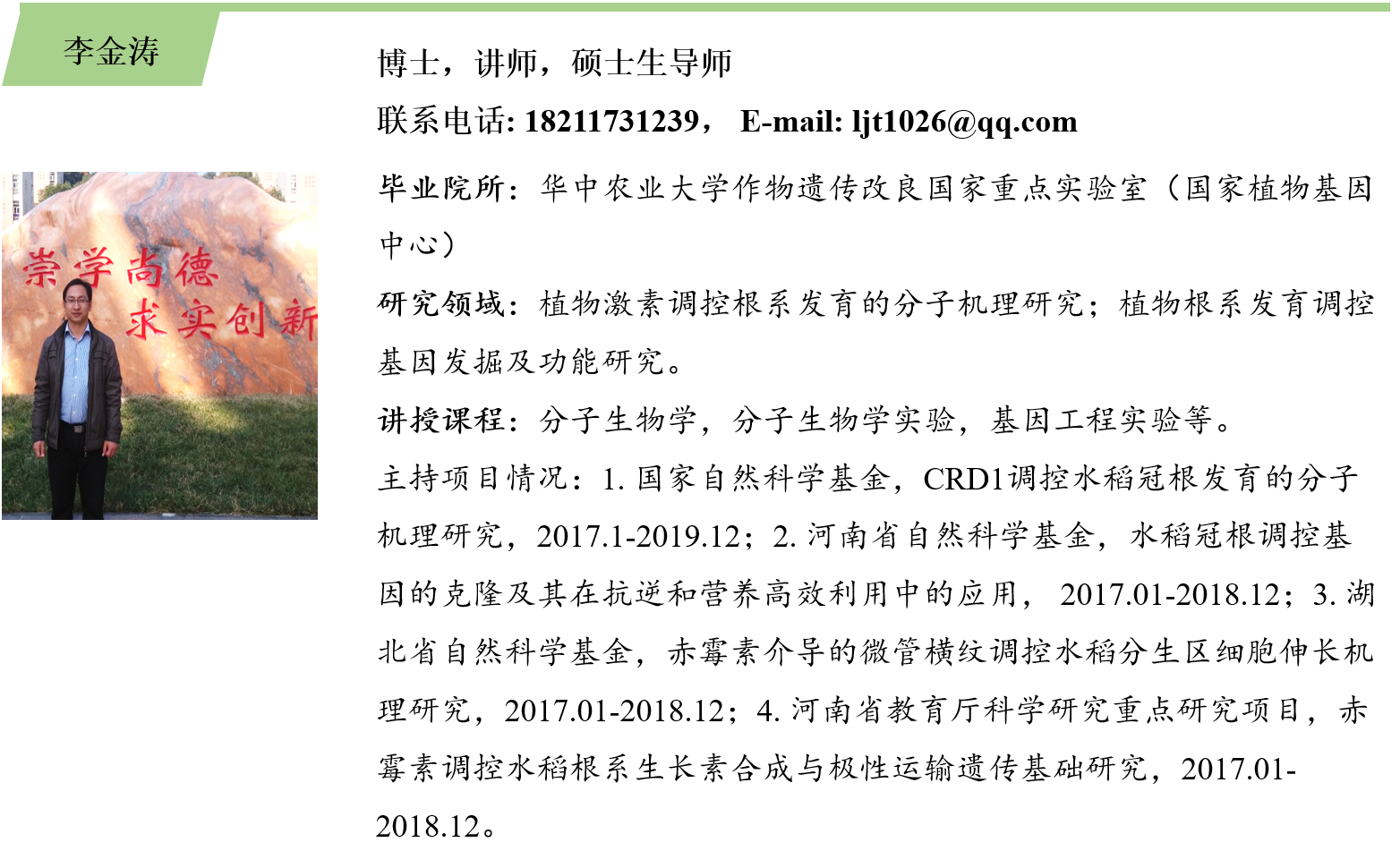 